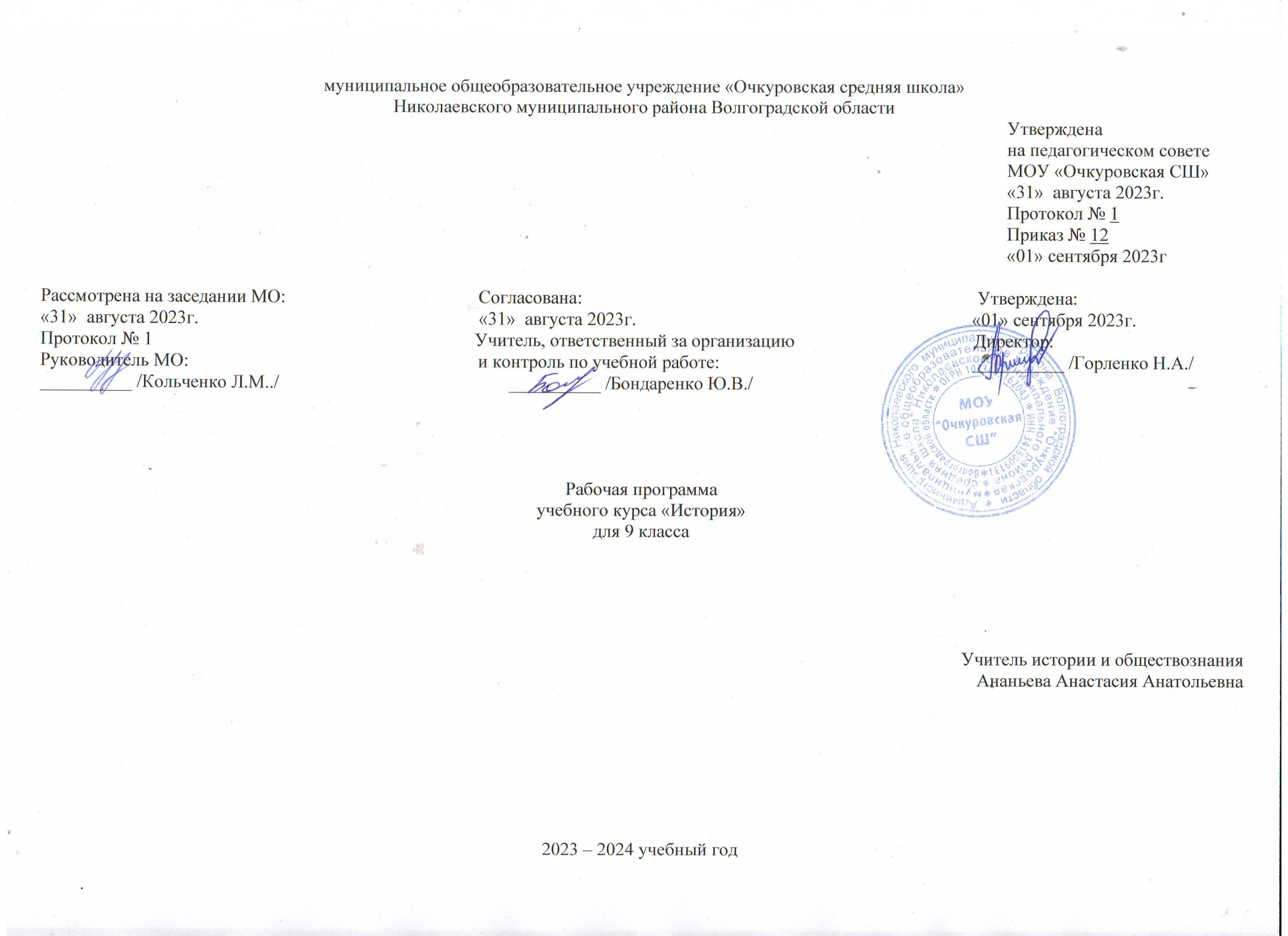 Федеральная рабочая программа по учебному предмету «История» (предметная область «Общественно-научные предметы») (далее соответственно – программа по истории, история) включает пояснительную записку, содержание обучения, планируемые результаты освоения программы по истории, тематическое планирование.ПОЯСНИТЕЛЬНАЯ ЗАПИСКАПрограмма учебного предмета «История» разработана с целью оказания методической   помощи   учителю   истории   в   создании   рабочей   программы по учебному предмету, ориентированной на современные тенденции в образовании и активные методики обучения.Программа учебного предмета «История» дает представление о целях, общей стратегии обучения, воспитания и развития обучающихся средствами учебного предмета «История», устанавливает обязательное предметное содержание, предусматривает   распределение   его   по   классам   и    структурирование   его по разделам и темам курса.Место учебного предмета «История» в системе основного общего образования определяется его познавательным и мировоззренческим значением, воспитательным потенциалом, вкладом в становление личности человека. История представляет собирательную картину жизни людей во времени, их социального, созидательного, нравственного опыта. Она служит важным ресурсом самоидентификации   личности   в   окружающем   социуме,   культурной   среде от уровня семьи до уровня своей страны и мира в целом. История дает возможность познания и понимания человека и общества в связи прошлого, настоящего и будущего.Целью школьного исторического образования является формирование и развитие личности обучающегося, способного к самоидентификации и определению своих ценностных ориентиров на основе осмысления и освоения исторического опыта своей страны и человечества в целом, активно и творчески применяющего исторические знания и предметные умения в учебной и социальной практике. Данная цель предполагает формирование у обучающихся целостной картины российской и мировой истории, понимание места и роли современной России в мире, важности вклада каждого ее народа, его культуры в общую историю страны и мировую историю, формирование личностной позиции по отношению к прошлому и настоящему Отечества.Задачами изучения истории являются:формирование у молодого поколения ориентиров для гражданской, этнонациональной, социальной, культурной самоидентификации в окружающем мире;овладение знаниями об основных этапах развития человеческого общества, при особом внимании к месту и роли России во всемирно-историческом процессе;воспитание обучающихся в духе патриотизма, уважения к своему Отечеству – многонациональному Российскому государству, в соответствии с идеями взаимопонимания, согласия и мира между людьми и народами, в духе демократических ценностей современного общества;развитие     способностей     обучающихся     анализировать     содержащуюся в различных источниках информацию о событиях и явлениях прошлого и настоящего, рассматривать события в соответствии с принципом историзма, в их динамике, взаимосвязи и взаимообусловленности;формирование у обучающихся умений применять исторические знания в учебной и внешкольной деятельности, в современном поликультурном, полиэтничном и многоконфессиональном обществе.Общее   число   часов,   рекомендованных   для   изучения   истории,   –   340, в 5–9 классах по 2 часа в неделю при 34 учебных неделях, в 9 классе рекомендуется предусмотреть 17 часов на изучение модуля «Введение в новейшую историю России».Последовательность изучения тем в рамках программы по истории в пределах одного класса может варьироваться.Содержание  учебного курса «История России» (40 ч.)Введение Общая характеристика тенденций и особенностей развития, достижений России в 1801—1914 гг. Задачи исторического развития России в XIX — начале ХХ в. в контексте вызовов модернизации. Источники по отечественной истории 1801—1914 гг. Основные понятия и термины: самодержавие, крепостничество, реформы, исторические источники.Раздел I. Россия на пути к реформам. 1801—1861 гг.Российское общество в первой половине XIX в. Деревня Сословная структура российского общества. Крепостное хозяйство. Идея служения как основа дворянской идентичности. Устройство дворянской усадьбы. «Золотой век» дворянской усадьбы. Основные занятия жителей дворянских усадеб. Отношения помещиков и крестьян: конфликты и сотрудничество. Основные понятия и термины: сословие, дворянство, духовенство, купечество, мещанство, крестьянство, казачество, барщина, натуральный и денежный оброк, усадьба, патриархальные отношения.Промышленность, торговля, городская жизнь в первой половине XIX в. Предпосылки и начало промышленного переворота в России. Развитие основных отраслей промышленности. Развитие торговых отношений. Начало железнодорожного строительства. Города как административные, торговые и промышленные центры. Санкт-Петербург и Москва в первой половине XIX в. Городское самоуправление. Основные понятия и термины: промышленный переворот, товарная специализация, городское самоуправление.Государственный либерализм: Александр I и его реформы Дворцовый переворот 11 марта 1801 г. Личность Александра I. Окружение Александра I: Негласный комитет и «молодые друзья» императора. Проекты либеральных реформ. Учреждение министерств. «Указ о вольных хлебопашцах». Реформы в области образования. М.М. Сперанский и его законодательные проекты. Создание Государственного совета. Внешние и внутренние факторы ограниченности реформ. Результаты внутренней политики начала царствования Александра I. Основные понятия и термины: Негласный комитет, «Указ о вольных хлебопашцах», конституционный проект, самодержавие, либерализм, Государственный совет, министерства. Основные персоналии: Александр I, Ф. Лагарп, В.П. Кочубей, Н.Н. Новосильцев, А.А. Чарторыйский, П.А. Строганов, М.М. Сперанский.Внешняя политика России в начале XIX в. Международное положение Российской империи и главные направления её внешней политики в начале XIX в. Присоединение Грузии к России. Причины, ход и итоги русско-иранской войны 1804— 1813  гг. Цели участия России в антифранцузских коалициях. Войны России с Францией (1805—1807). Причины сближения России и Франции. Тильзитский мир: условия, последствия континентальной блокады для российской экономики. Война России со Швецией 1808—1809 гг.: причины, характер военных действий, условия мирного договора. Присоединение Финляндии и особенности системы самоуправления Великого княжества Финляндского в составе Российской империи. Война с Турцией (1806—1812) и Бухарестский мир.Основные понятия и термины: Георгиевский трактат, Гюлистанский мирный договор, Бухарестский мир, фактории, антифранцузские коалиции, Тильзитский мир, континентальная блокада, Фридрихсгамский мирный договор, Бухарестский мирный договор. Основные персоналии: Александр I, Наполеон Бонапарт, М.И. Кутузов.Отечественная война 1812 г. Обострение отношений между Россией и Францией, цели и планы обеих сторон. Соотношение военных сил России и Франции накануне вторжения. Первый этап Отечественной войны 1812 г.: отступательная тактика русских войск, патриотический подъём в обществе, формирование народных ополчений, героическая оборона Смоленска, назначение М.И. Кутузова главнокомандующим. Бородинское сражение и его место в истории Отечественной войны 1812 г. Дискуссии историков об итогах генерального сражения. Военный совет в Филях и оставление русскими Москвы. Последствия пребывания французов в Москве для Великой армии и культурного наследия древней столицы России. Тарутинский марш-манёвр. Партизанская война: социальный состав и формы борьбы с завоевателями. Разгром Великой армии. Заграничные походы русской армии (1813—1814). Основные сражения в Европе и капитуляция Наполеона. Основные понятия и термины: Отечественная война, партизанское движение, народное ополчение, Бородинская битва, редуты. Основные персоналии: Александр I, Наполеон Бонапарт, М.Б. Барклай-де-Толли, П.И. Багратион, М.И.  Кутузов, Н.Н. Раевский, Д.В. Давыдов, П.В. Чичагов.От либерализма к охранительству: политика Александра I в послевоенную эпоху Участие России в Венском конгрессе и в разработке решений по территориальным вопросам и созданию системы коллективной безопасности. Территориальные приобретения Российской империи и других стран-победительниц. Священный союз как международный проект Александра I и монархов Австрии и Пруссии по управлению политической ситуацией в Европе. Возрастание роли России после победы над Наполеоном и Венского конгресса. Польская Конституция 1815 г. Н.Н. Новосильцев и его проект реформирования политической системы России. Крестьянский вопрос. Создание военных поселений. А.А. Аракчеев. Итоги правления Александра I. Основные понятия и термины: Венский конгресс, Священный союз, система коллективной безопасности, военные поселения, Уставная грамота. Основные персоналии: Александр I, А.А. Аракчеев, Н.Н. Новосильцев.Движение декабристов Причины движения декабристов. Дворянская оппозиция самодержавию. Первые тайные организации — Союз спасения и Союз благоденствия: цели и деятельность. Создание Северного и Южного обществ, программные документы их деятельности, личности основателей и руководителей революционных организаций. Сравнительная характеристика «Конституции» Н.М. Муравьёва и «Русской правды» П.И. Пестеля по основным вопросам социально-политического и экономического переустройства России. Вопрос о престолонаследии после смерти Александра I. Восстание 14 декабря 1825 г. Причины поражения восстания. Суд и расправа над декабристами. Декабристы — дворянские революционеры. Культура и этика декабристов. Основные понятия и термины: Союз спасения, Союз благоденствия, Южное и Северное общества, «Конституция» Н.М. Муравьёва, «Русская правда» П.И. Пестеля, конституционная монархия, республика, декабристы. Основные персоналии: А.М. Муравьёв, Н.М. Муравьёв, С.П. Трубецкой, П.И. Пестель, С.И. и М.И. Муравьёвы-Апостолы, К.Ф. Рылеев, М.А. Милорадович, П.Г. Каховский.Николаевское самодержавие: государственный консерватизм Движение декабристов и политический курс Николая I. Личность императора. Собственная Его Императорского Величества канцелярия. Кодификация законодательства. А.Х. Бенкендорф и деятельность Третьего отделения в середине XIX в. Попечительство об образовании. Официальная идеология: «православие, самодержавие, народность». Цензура. Основные понятия и термины: кодификация законодательства, Третье отделение, жандармы, теория официальной народности. Основные персоналии: Николай I, А.Х. Бенкендорф, М.М. Сперанский, С.С. Уваров.Экономическая и социальная политика Николая I Экономическая и финансовая политика в условиях политической консервации. Е.Ф. Канкрин. Денежная реформа 1839 г. Крестьянский вопрос. Указ об обязанных крестьянах. Реформа государственных крестьян П.Д. Киселёва (1837—1841). Сословная политика. Формирование профессиональной бюрократии. Прогрессивное чиновничество: у истоков либерального реформаторства. Основные понятия и термины: кредитные билеты, ассигнации, обязанные крестьяне, почётные граждане, бюрократия. Основные персоналии: Николай I, Е.Ф. Канкрин, П.Д. Киселёв.Общественная и духовная жизнь в 1830—1850-х гг. Условия общественной жизни при Николае I. «Философическое письмо» П.Я. Чаадаева и его влияние на общественное сознание. Становление славянофильства и западничества; их представители. Взгляды славянофилов и западников по ключевым вопросам исторического развития России: о её роли и месте в мире, исторической миссии; об отношении к культуре и странам Западной Европы; об оценке исторической роли Петра I и его реформ; об основах российского общества и культуры; о роли и характере верховной власти; о способах претворения в жизнь своих идеалов и др. Русское общество и Православная церковь. Зарождение социалистической мысли. Складывание теории русского социализма. А.И. Герцен. Основные понятия и термины: славянофильство, западничество, социализм, утопический социализм, старчество. Основные персоналии: В.Г. Белинский, П.Я. Чаадаев, А.С. Хомяков, И.С. и К.С. Аксаковы, И.В. Киреевский, К.Д. Кавелин, Т.Н. Грановский, А.И. Герцен, М.В. Буташевич-Петрашевский, митрополит Филарет (Дроздов), Серафим Саровский.Народы России в первой половине XIX в. Религии и народы Российской империи: христиане (православные, старообрядцы, католики, протестанты). Религии и народы Российской империи: нехристианские конфессии (иудаизм, ислам, язычество, буддизм). Конфликты и сотрудничество между народами. Царство Польское. Польское восстание 1830— 1831 гг.: причины, ход и итоги. Кавказская война (1817—1864): причины, характер, основные события и итоги. Движение Шамиля. Основные понятия и термины: конфессии, православие, старообрядчество, армяно-григорианская церковь, католичество, протестантизм, иудаизм, буддизм, язычество, ислам, имам, мюридизм, шариат. Основные персоналии: И.Ф. Паскевич, А.П. Ермолов, Шамиль.Внешняя политика Николая I. Крымская война (1853—1856) Внешнеполитический курс правительства Николая I. Русско-иранская война 1826—1828 гг. и её значение. «Восточный вопрос». Русско-турецкая война 1828—1829 гг. Россия и революции в Европе. Причины военного конфликта между Россией и Турцией в 1853 г. Причины вступления в войну Англии и Франции. Этапы Крымской войны и основные события на театрах военных действий. Высадка союзников Турции в Крыму. Героическая оборона Севастополя и его защитники. Причины поражения России и условия Парижского договора. Влияние итогов Крымской войны на внутреннее и международное положение России, состояние умов российского общества. Основные понятия и термины: Туркманчайский мирный договор, восточный вопрос, Парижский трактат. Основные персоналии: Александр I, И.Ф. Паскевич, И.И. Дибич, П.С. Нахимов, Э.И. Тотлебен, В.А.  Корнилов, Н.И. Пирогов.Культурное пространство России в первой половине XIX в. Особенности культурного развития основных сословий российского общества в первой половине XIX в. Национальные корни отечественной культуры и западные влияния. Основные стили в художественной культуре: романтизм, классицизм, реализм. Золотой век русской литературы. Роль литературы в жизни российского общества и становлении национального самосознания. Развитие архитектуры. Ампир как стиль империи. Изобразительное искусство. Выдающиеся архитекторы и живописцы первой половины XIX в. и их произведения. Театральное искусство. Формирование русской музыкальной школы. Развитие науки и техники. Географические экспедиции и открытия И.Ф. Крузенштерна и Ю.Ф. Лисянского, Ф.Ф.  Беллинсгаузена и М.П. Лазарева, В.М. Головина, Г.И. Невельского. Деятельность Русского географического общества. Российская культура как часть европейской культуры. Основные понятия и термины: золотой век русской литературы, романтизм, сентиментализм, реализм, классицизм, ампир. Основные персоналии: В.И. Даль, Г.Р. Державин, Н.М. Карамзин, В.А. Жуковский, Е.А. Баратынский, А.С. Пушкин, Н.В. Гоголь, М.Ю. Лермонтов, И.А. Крылов. А.Н. Воронихин, А.Д. Захаров, К.И. Росси, О. Монферран, Ж. Тома де Томон, К.А. Тон. К.П. Брюллов, А.А. Иванов, О.А. Кипренский, В.А. Тропинин, П.А. Федотов. М.С. Щепкин, М.И. Глинка, А.С. Даргомыжский. Н.И. Лобачевский, Н.Н. Зинин, П.Л. Шиллинг, Б.С. Якоби, П.П. Аносов, Н.И. Пирогов, И.Ф. Крузенштерн, Ю.Ф. Лисянский, Ф.Ф. Беллинсгаузен, М.П. Лазарев, В.М. Головин, Г.И. Невельской, В.Я. Струве.Раздел II. Россия в эпоху реформОтмена крепостного права Личность Александра II. Причины необходимости реформ во всех сферах жизни общества. Первые шаги на пути к реформам. Подготовка Крестьянской реформы. Манифест 19 февраля 1861 г. Права крестьян и земельные наделы. Выкупная операция. Реакция разных слоёв общества на Крестьянскую реформу. Историческое значение отмены крепостного права. Основные понятия и термины: Манифест об отмене крепостного права, сельское общество, временнообязанные крестьяне, свободные сельские обыватели, выкупные платежи. Основные персоналии: Александр II, великий князь Константин Николаевич, Н.А. Милютин.Великие реформы 1860—1870-х гг. Основные положения земской и городской реформы. Становление общественного самоуправления. Судебная реформа и развитие правового самосознания. Военные реформы и их влияние на состояние российской армии и общественные настроения. Утверждение начал всесословности в правовом строе страны. Историческое значение Великих реформ. Реформы 1860—1870-х гг. — движение к правовому государству и гражданскому обществу. Вопрос о Конституции. Основные понятия и термины: земские собрания, земства, городские думы, присяжные заседатели, прокурор, адвокат, мировой суд, суд присяжных, всеобщая воинская повинность, правовое государство, гражданское общество. Основные персоналии: Александр II, Д.А. Милютин.Пореформенная Россия. Сельское хозяйство и промышленность Традиции и новации в жизни пореформенной деревни. Помещичье «оскудение». Социальные типы помещиков. Дворяне-предприниматели. Общинное землевладение и крестьянское хозяйство. Социальные типы крестьян. Взаимосвязь помещичьего и крестьянского хозяйств. Индустриализация и урбанизация. Железные дороги и их роль в экономической и социальной модернизации. Миграция сельского населения в города. Рабочий вопрос и его особенности в России. Государственные, общественные и частнопредпринимательские способы его решения.Основные понятия и термины: отработочная система хозяйства, капиталистическое хозяйство, крестьянская община, индустриализация, урбанизация, рабочий вопрос, стачка. Основные персоналии: Т.С. Морозов.Народное самодержавие Александра III Личность императора. Историческая ситуация, в которой Александр III вступил на российский престол. Отношение Александра III к реформам 1860—1870-х гг. Споры о Конституции. Манифест о незыблемости самодержавия. Политика консервативной стабилизации. Деятельность министров внутренних дел Н.П. Игнатьева и Д.А. Толстого. Реформа образования. Печать и цензура. Ограничение общественной деятельности. Изменения в судебной системе. Финансовая политика. Экономическая модернизация через государственное вмешательство в экономику. Форсированное развитие промышленности. Консервация аграрных отношений. Основные понятия и термины: контрреформы, земские начальники, Собственная Его Императорского Величества канцелярия, Третье отделение, жандармы, промышленный переворот. Основные персоналии: Александр III, К.П. Победоносцев, М.Т. Лорис-Меликов, А.Х. Бенкендорф, Н.Х.  Бунге, Н.П. Игнатьев, Д.А. Толстой, И.А. Вышнеградский.Внешняя политика Российской империи во второй половине XIX в. Задачи внешней политики России в связи с международным положением страны после поражения в Крымской войне. Европейское направление внешней политики России в годы царствования Александра  II. А.М. Горчаков и его деятельность на посту министра иностранных дел России. «Союз трёх императоров». Присоединение Средней Азии к Российской империи. Россия на Дальнем Востоке. «Восточный вопрос» и ситуация на Балканах после Крымской войны. Русско-турецкая война 1877—1878 гг.: причины, основные театры военных действий, выдающиеся победы русской армии. Берлинский конгресс 1878  г. Основные сферы и направления внешнеполитических интересов Российской империи в царствование Александра III. Упрочение статуса России как великой державы. Основные понятия и термины: «Союз трёх императоров», Сан-Стефанский мирный договор, Берлинский конгресс. Основные персоналии: А.М. Горчаков, О. Бисмарк, Н.Г. Столетов, М.Д. Скобелев.Культурное пространство Российской империи во второй половине XIX в. Рост образования и распространение грамотности. Становление национальной научной школы и её вклад в мировую науку. Достижения российской науки. Выдающиеся российские учёные. Литература второй половины XIX в. Развитие театра. Основные стили и жанры изобразительного искусства. Товарищество передвижных художественных выставок. Развитие архитектуры и градостроительства во второй половине XIX в. Выдающиеся композиторы второй половины XIX в. и их произведения. «Могучая кучка». Открытие СанктПетербургской и Московской консерваторий. Российская культура XIX в. как часть мировой культуры. Основные понятия и термины: классическая гимназия, прогимназии, реальные училища, реализм, модерн, псевдорусский стиль, Товарищество передвижных выставок. Основные персоналии: К.Н. Бестужев-Рюмин, А.М. Бутлеров, Д.И. Менделеев, И.М. Сеченов, И.П.  Павлов, И.И. Мечников, С.П. Боткин, С.М. Соловьёв, В.О. Ключевский, А.С. Попов, С.В. Ковалевская, П.Н. Яблочков, П.П. Семёнов-Тян-Шанский, Н.М. Пржевальский. И.С. Тургенев, Ф.М. Достоевский, Л.Н. Толстой, А.П. Чехов, Н.А. Некрасов, И.А. Гончаров, М.Е. Салтыков-Щедрин, Ф.И. Тютчев, А.А. Фет, А.Н. Островский. И.Н. Крамской, В.Г. Перов, И.Е. Репин, И.И. Шишкин, А.И. Куинджи, И.И. Левитан, В.М. Васнецов, В.И. Суриков, В.А. Серов. П.М. и С.М. Третьяковы, М.И. Петипа. А.Н. Померанцев, В.Г. Шухов, В.О. Шервуд, Н.А. Шохин. М.П. Мусоргский, М.А. Балакирев, А.П. Бородин, Н.А. Римский-Корсаков, Ц.А. Кюи, П.И. Чайковский, А.Г. Рубинштейн.Народы России во второй половине XIX в. Национальная политика самодержавия Национальный и конфессиональный состав Российской империи. Основные регионы России и их роль в жизни страны. Народы Российской империи во второй половине XIX в. Правовое положение различных этносов и конфессий. Национальная политика самодержавия: между учётом своеобразия и стремлением к унификации. Еврейский вопрос. Поляки. Польское восстание 1863 г. Укрепление автономии Финляндии. Взаимодействие национальных культур и народов. Основные понятия и термины: национализм, русификация, автономия, черта оседлости.Общественная жизнь России в 1860—1890-х гг. Влияние Великих реформ на общественную жизнь. Феномен интеллигенции. Расширение публичной сферы. Общественные организации и благотворительность. Студенческое движение. Рабочее движение. Либерализм и его особенности в России. Формы политической оппозиции: земское движение, революционное подполье и эмиграция. Народничество и его эволюция. Народнические кружки: идеология и практика. Русский анархизм. «Хождение в народ». «Земля и воля» и её раскол. «Чёрный передел» и «Народная воля». Политический терроризм. Консервативная мысль в конце XIX в. Национализм. Распространение марксизма и формирование социал-демократии. Группа «Освобождение труда». «Союз борьбы за освобождение рабочего класса». I съезд РСДРП. Основные понятия и термины: интеллигенция, консерватизм, либерализм, народничество, разночинцы, анархизм, революция, «хождение в народ», политический терроризм, марксизм, социализм, пролетариат, буржуазия, революция, РСДРП. Основные персоналии: К.Д. Кавелин, Б.Н. Чичерин, Н.Г. Чернышевский, Н.А. Добролюбов, С.Г. Нечаев, М.А. Бакунин, П.Л. Лавров, П.Н. Ткачёв, А.Д. Михайлов, Г.В. Плеханов, С.Л. Перовская, В.И.  Засулич, В.Н. Фигнер, А.И. Желябов, Александр II, К.П. Победоносцев, Д.А. Толстой, М.Н. Катков, Н.Я.  Данилевский, К.Н. Леонтьев, Амвросий Оптинский, митрополит Макарий (Булгаков), В.И. Ульянов (Ленин), Ю.О. Мартов.Раздел III. Кризис империи в начале ХХ в.На пороге нового века: динамика и противоречия экономического развития Экономическая политика конца XIX в. Деятельность С.Ю. Витте на посту министра финансов и её результаты. Промышленное развитие. Отечественный и иностранный капитал, его роль в индустриализации страны. Строительство Транссибирской магистрали. Зарождение первых монополий. Финансы. Развитие сельского хозяйства. Россия — мировой экспортёр хлеба. Аграрный вопрос. Основные понятия и термины: протекционистская политика, иностранный капитал, акционерные общества, монополии. Основные персоналии: С.Ю. Витте.Российское общество в условиях модернизации Демография, социальная стратификация. Изменение положения женщины в обществе. Женское движение. Деревня и город. Урбанизация и облик городов. Разложение сословного строя. Крестьяне. Сдвиги в крестьянском сознании и психологии. Изменение положения дворянства и духовенства. Средние городские слои. Казачество. Формирование новых социальных страт. Буржуазия. Рабочие: социальная характеристика и борьба за права. Основные понятия и термины: модернизация, парламентаризм, социальные страты, буржуазия, фабрично-заводские рабочие, меценатство.Россия в системе международных отношений в начале XX в. Русско-японская война Международное положение Российской империи на рубеже веков. Приоритетные направления внешней политики России в конце XIX — начале ХХ в. Дальневосточная политика России. Российско-китайские договоры 1896—1898 гг., их значение для России и Китая в условиях борьбы за передел мира. Обострение российско-японских противоречий. Русско-японская война 1904—1905 гг.: ход военных действий, причины поражения России. Портсмутский мирный договор. Основные персоналии: Николай II, А.М. Безобразов, В.Ф. Руднев, С.О. Макаров, В.В. Верещагин, А.Н. Куропаткин, З.П. Рожественский, С.Ю. Витте.Накануне Первой российской революции 1905—1907 гг. Россия на рубеже XIX—ХХ вв. Личность Николая II. Кризисные явления в обществе. Оппозиционное либеральное движение. «Союз освобождения». Борьба в правительстве накануне Первой российской революции. Деятельность В.К. Плеве на посту министра внутренних дел. Основные понятия и термины: оппозиция, реформы. Основные персоналии: Николай II, П.Б. Струве, С.Ю. Витте, В.К. Плеве, С.В. Зубатов, Г.А. Гапон.Начало Первой российской революции. Манифест 17 октября 1905 г. «Правительственная весна» 1904 г.: деятельность П.Д. Святополк-Мирского на посту министра внутренних дел. «Банкетная кампания». Предпосылки Первой российской революции. «Кровавое воскресенье» 9 января 1905 г. Выступления рабочих, крестьян, средних городских слоёв, солдат и матросов. «Булыгинская конституция». Всероссийская октябрьская политическая стачка. Манифест 17 октября 1905 г. Основные понятия и термины: «банкетная кампания», «Кровавое воскресенье», профсоюзы, «булыгинская» дума, политическая стачка, Государственная дума. Основные персоналии: П.Д. Святополк-Мирский, Николай II, Г.А. Гапон, А.Г. Булыгин.Формирование политических партий. Революционные события конца 1905 г. Партия социалистов-революционеров: программа, тактика, лидеры. Социал-демократия: большевики и меньшевики. Либеральные партии (кадеты, октябристы): программа, лидеры. Правомонархические партии в борьбе с революцией. Революционные события ноября — декабря 1905 г. Основные понятия и термины: политическая партия, многопартийность, социал-революционеры, большевики, меньшевики, кадеты, октябристы, правомонархисты. Основные персоналии: В.М. Чернов, В.И. Ульянов (Ленин), Ю.О. Мартов, С.А. Муромцев, П.Н. Милюков, А.И. Гучков, А.И. Дубровин, Н.Е. Марков, В.М. Пуришкевич, П.П. Шмидт, Б.В. Савинков.Становление российского парламентаризма Избирательный закон 11 декабря 1905 г. Основные государственные законы 23 апреля 1906 г. Полномочия Государственной думы, Государственного совета и императора и порядок принятия законов. Избирательная кампания в I Государственную думу. Деятельность I и II Государственных дум: итоги и уроки. Новый избирательный закон (3 июня 1907 г.). Основные понятия и термины: парламентаризм, Государственная дума, депутат, кадеты, трудовики, «автономисты», третьеиюньский переворот. Основные персоналии: С.А. Муромцев, И.Л. Горемыкин, П.А. Столыпин, Ф.А. Головин.Общество и власть после революции Программа системных реформ П.А. Столыпина. Исторические условия проведения реформ. Военно-полевые суды. Крестьянская реформа. Переселенческая политика. Масштабы и результаты реформ П.А.  Столыпина. Правительство и Государственная дума. Деятельность III и IV Государственных дум. Незавершённость преобразований и нарастание социальных противоречий. Основные понятия и термины: военно-полевые суды, крестьянская община, хутор, отруб, прогрессисты. Основные персоналии: П.А. Столыпин, Н.А. Хомяков, А.И. Гучков, М.В. Родзянко.Российская внешняя политика накануне Первой мировой войны Внешняя политика России после русско-японской войны. Блоковая система и участие в ней России. Деятельность А.П. Извольского на посту министра иностранных дел. Обострение международной обстановки. Боснийский кризис. Россия в международных отношениях в преддверии мировой катастрофы. Основные понятия и термины: Тройственный союз, Антанта, аннексия. Основные персоналии: Николай II, Вильгельм II, С.Ю. Витте, А.П. Извольский, С.Д. Сазонов.Серебряный век русской культуры Серебряный век. Русская философская школа начала ХХ в. и идеи её ярких представителей (В.С. Соловьёв, П.А. Флоренский, Л.П. Карсавин, Н.А. Бердяев и др.). Литература Серебряного века: основные направления и представители. Новые направления в живописи. «Мир искусства». Модерн в архитектуре. Скульптура начала ХХ в. Драматический театр: традиции и новаторство. Музыка. Развитие балетного искусства. «Русские сезоны» в Париже. Зарождение российского кинематографа. Основные понятия и термины: Серебряный век русской культуры, символизм, акмеизм, футуризм, импрессионизм, кубизм, «Мир искусства», авангардизм, абстракционизм, модерн, кинематограф. Основные персоналии: В.С. Соловьёв, П.А. Флоренский, С.Н. Булгаков, Л.П. Карсавин, С.Л. Франк, Н.А. Бердяев, С.Н. и Е.Н. Трубецкие. И.А. Бунин, М. Горький, А.И. Куприн, А. Белый, А.А. Блок, Д.С. Мережковский, А.А. Ахматова, Н.С. Гумилёв, О.Э. Мандельштам, В.В. Маяковский, С.А. Есенин, Н.А. Клюев, М.И. Цветаева. М.В. Врубель, А.Н. Бенуа, Б.М. Кустодиев, Н.К. Рерих, П.П. Кончаловский, А.В. Лентулов, К.С. Петров-Водкин, М.С. Сарьян, М.З. Шагал, В.В. Кандинский, К.С. Малевич. Ф.О. Шехтель, Ф.И. Лидваль, А.В. Щусев, С.Т. Конёнков, А.С. Голубкина. А.А. Скрябин, И.Ф. Стравинский, С.В. Рахманинов, Ф.И. Шаляпин, Л.В. Собинов, М.М. Фокин, А.П. Павлова, Т.П. Карсавина, В.Ф. Нижинский, С.П. Дягилев, К.С. Станиславский, В.И. НемировичДанченко, В.В. Комиссаржевская, В.Э. Мейерхольд, А.А. Ханжонков.Просвещение и наука в начале XX в. Развитие народного просвещения: попытка преодоления разрыва между образованным обществом и народом. Открытия российских учёных. Основатели новых научных направлений (В.И. Вернадский, К.Э.  Циолковский, Н.Е. Жуковский и др.). Достижения гуманитарных наук. Вклад России начала ХХ в. в мировую культуру. Основные персоналии: А.Л. Шанявский, Ф.Ф. Фёдоров, К.Э. Циолковский, А.Л. Чижевский, В.И. Вернадский, В.М. Бехтерев, И.П. Павлов, К.А. Тимирязев, Н.Д. Зелинский, П.Н. Лебедев, А.Ф. Иоффе, А.А.  Марков, В.А. Стеклов, А.М. Ляпунов, Н.Е. Жуковский, И.И. Сикорский, А.С. Лаппо-Данилевский, А.А. Шахматов, П.Н. Милюков, Н.П. Павлов-Сильванский, М.М. Ковалевский, Л.И. Петражицкий, П.И. Новгородцев.Итоговое повторение (1 ч).Содержание учебного курса «Всеобщая история» (28 ч.)Раздел 1. Реакция и революции в европейском и мировом развитии (5 ч). Империя Наполеона I. Народы против Французской империи. Поход в Россию и крушение Французской империи. Священный союз и революционное движение в Европе в 1820—1830-х гг. Освободительное движение в Латинской Америке в первой половине XIX в. *** Перемены в общественно-политической жизни Европы и Латинской Америки под влиянием революционных войн Франции и крушения империи Наполеона.Раздел 2. Становление национальных государств в Европе (3 ч). Незавершённые революции 1848—1849 гг. в Европе. Начало воссоединения Италии и объединения Германии. Франко-германская война и Парижская коммуна.   Роль революций и войн в создании национальных государств и развитии международных отношений в Европе и мире.Раздел 3. Европа на пути промышленного развития. Социальные и идейно-политические итоги (4 ч). Рост промышленного производства и зарождение рабочего движения в первой половине XIX в. Индустриальные страны во второй половине XIX — начале XX в. Консервативные, либеральные и социалистические идеи в XIX в.Раздел 4. Ведущие страны мира в середине XIX — начале XX в. (5 ч). Великобритания и её доминионы. США: причины и итоги Гражданской войны 1861—1865 гг. Страны Западной и Центральной Европы. Государства Южной и Юго-Восточной Европы. Япония на пути модернизации.   Страны Европы, Япония и США на политической карте мира в начале ХХ в.Раздел 5. Восток в орбите влияния Запада. Латинская Америка в конце XIX — начале XX в. (6 ч). Индия под властью англичан. «Опиумные войны» и закабаление Китая индустриальными державами. Османская империя и Персия в XIX — начале XX в. Завершение колониального раздела мира. Колониализм: последствия для метрополий и колоний. Латинская Америка во второй половине XIX — начале XX в.  Восток в орбите влияния Запада: характер и результаты их взаимодействия в XIX — начале ХХ в.Раздел 6. Обострение противоречий на международной арене в конце XIX — начале XX в. и Первая мировая война 1914—1918 гг. (2 ч). Военно-политические союзы и международные конфликты на рубеже XIX—XX вв. Начало Первой мировой войны. На фронтах Первой мировой войны.   Первая мировая война как результат обострения международных противоречий и исторический феномен Нового времени.Раздел 7. Наука, культура и искусство в XIX — начале XX в. (2 ч). Предпосылки ускорения научно-технического прогресса во второй половине XIX — начале ХХ в., его влияние на социальную, экономическую и политическую сферы жизни общества. [Достижения научной мысли.] Предпосылки для формирования механистических (вульгарно-материалистических) воззрений в науке и обществе во второй половине XIX в. Влияние новейших научных открытий и подходов на рационалистическую картину мира и тенденции её развития в начале ХХ в. [Общественные науки и история в условиях кризиса механистических воззрений.]Влияние новых видов транспорта, связи, бытовой техники и т.п. на облик городов, образ жизни и ценности горожан, профессиональную структуру общества и т.п. на рубеже XIX—XX вв. [Развитие военной техники.] Влияние новых видов оружия и боевой техники на характер войн и военных конфликтов в канун Новейшего времени, на их морально-психологические и материальные последствия. Отношение мыслителей-гуманистов к военно-техническому прогрессу. [Другие важнейшие изобретения науки и техники в XIX — начале XX в.  и их роль в жизни общества и человека в последний период Нового времени; значение для потомков.] Научная картина мира как результат исторического развития человечества в XIX — начале XX в. Взаимосвязь исторического и культурного развития человечества в XIX — начале XX в. Предпосылки формирования романтического направления в европейском искусстве в первой половине XIX в. Патриотические мотивы и идеи национального освобождения в литературе,живописи и музыке. Характерные признаки романтизма и его представители. Предпосылки формирования критического реализма в искусстве в середине XIX в., его характерные признаки и произведения литературы, живописи и т.д. Многообразие новых художественных стилей и направлений в культуре на рубеже XIX—XX вв. как ответ на вызовы индустриального общества. Истоки появления и развития массовой культуры. Признаки духовного кризиса индустриального общества.  Достижения и противоречия культурного развития человечества в XIX—начале XX вв.Итоговое повторение – 1 ч.ПЛАНИРУЕМЫЕ РЕЗУЛЬТАТЫ ОСВОЕНИЯ ПРОГРАММЫ ПО ИСТОРИИ НА УРОВНЕ ОСНОВНОГО ОБЩЕГО ОБРАЗОВАНИЯЛИЧНОСТНЫЕ РЕЗУЛЬТАТЫК важнейшим личностным результатам изучения истории относятся:в сфере патриотического воспитания:осознание российской гражданской идентичности в поликультурном и многоконфессиональном обществе, проявление интереса к познанию родного языка, истории, культуры Российской Федерации, своего края, народов России; ценностное отношение к достижениям своей Родины ‒ России, к науке, искусству, спорту, технологиям, боевым подвигам и трудовым достижениям народа; уважение к символам России, государственным праздникам, историческому и природному наследию и памятникам, традициям разных народов, проживающих в родной стране;в сфере гражданского воспитания:осмысление исторической традиции и примеров гражданского служения Отечеству; готовность к выполнению обязанностей гражданина и реализации его прав; уважение прав, свобод и законных интересов других людей; активное участие в жизни семьи, образовательной организации, местного сообщества, родного края, страны; неприятие любых форм экстремизма, дискриминации; неприятие действий, наносящих ущерб социальной и природной среде;в духовно-нравственной сфере:представление о традиционных духовно-нравственных ценностях народов России; ориентация на моральные ценности и нормы современного российского общества в ситуациях нравственного выбора; готовность оценивать свое поведение и поступки, а также поведение и поступки других людей с позиции нравственных и правовых норм с учётом осознания последствий поступков; активное неприятие асоциальных поступков;в понимании ценности научного познания:осмысление значения истории как знания о развитии человека и общества, о социальном, культурном и нравственном опыте предшествующих поколений; овладение навыками познания и оценки событий прошлого с позиций историзма; формирование и сохранение интереса к истории как важной составляющей современного общественного сознания;в сфере эстетического воспитания:представление о культурном многообразии своей страны и мира; осознание важности культуры как воплощения ценностей общества и средства коммуникации; понимание ценности отечественного и мирового искусства, ролиэтнических культурных традиций и народного творчества; уважение к культуре своего и других народов;в формировании ценностного отношения к жизни и здоровью:осознание ценности жизни и необходимости ее сохранения (в том числе ‒ на основе примеров из истории); представление об идеалах гармоничного физического и духовного развития человека в исторических обществах (в античном мире, эпоху Возрождения) и в современную эпоху;в сфере трудового воспитания:понимание на основе знания истории значения трудовой деятельности людей как источника развития человека и общества; представление о разнообразии существовавших в прошлом и современных профессий; уважение к труду и результатам трудовой деятельности человека; определение сферы профессионально-ориентированных интересов, построение индивидуальной траектории образования и жизненных планов;в сфере экологического воспитания:осмысление исторического опыта взаимодействия людей с природной средой; осознание глобального характера экологических проблем современного мира и необходимости защиты окружающей среды; активное неприятие действий, приносящих вред окружающей среде; готовность к участию в практической деятельности экологической направленности;в сфере адаптации к меняющимся условиям социальной и природной среды:представления об изменениях природной и социальной среды в истории, об опыте адаптации людей к новым жизненным условиям, о значении совместной деятельности для конструктивного ответа на природные и социальные вызовы.В результате изучения истории на уровне основного общего образования у обучающегося будут сформированы познавательные универсальные учебные действия, коммуникативные универсальные учебные действия, регулятивные универсальные учебные действия, совместная деятельность.МЕТАПРЕДМЕТНЫЕ РЕЗУЛЬТАТЫПознавательные универсальные учебные действияБазовые логические действия:систематизировать и обобщать исторические факты (в форме таблиц, схем); выявлять характерные признаки исторических явлений;раскрывать причинно-следственные связи событий;сравнивать	события,	ситуации,	выявляя	общие	черты	и	различия; формулировать и обосновывать выводы.Базовые исследовательские действия:определять познавательную задачу;намечать путь её решения и осуществлять подбор исторического материала, объекта;систематизировать и анализировать исторические факты, осуществлять реконструкцию исторических событий;соотносить полученный результат с имеющимся знанием; определять новизну и обоснованность полученного результата;представлять результаты своей деятельности в различных формах (сообщение, эссе, презентация, реферат, учебный проект и другие).Работа с информацией:осуществлять анализ учебной и внеучебной исторической информации (учебник, тексты исторических источников, научно-популярная литература, интернет-ресурсы и другие) ‒ извлекать информацию из источника;различать виды источников исторической информации;высказывать суждение о достоверности и значении информации источника (по критериям, предложенным учителем или сформулированным самостоятельно).Коммуникативные универсальные учебные действия:представлять особенности взаимодействия людей в исторических обществах и современном мире;участвовать в обсуждении событий и личностей прошлого, раскрывать различие и сходство высказываемых оценок;выражать и аргументировать свою точку зрения в устном высказывании, письменном тексте;публично представлять результаты выполненного исследования, проекта; осваивать и применять правила межкультурного взаимодействия в школе исоциальном окружении.Совместная деятельность:осознавать на основе исторических примеров значение совместной работы как эффективного средства достижения поставленных целей;планировать и осуществлять совместную работу, коллективные учебные проекты по истории, в том числе ‒ на региональном материале;определять свое участие в общей работе и координировать свои действия с другими членами команды.Регулятивные универсальные учебные действия:владеть приемами самоорганизации своей учебной и общественной работы (выявление проблемы, требующей решения; составление плана действий и определение способа решения);владеть приёмами самоконтроля ‒ осуществление самоконтроля, рефлексии и самооценки полученных результатов;вносить	коррективы	в	свою	работу	с	учётом	установленных	ошибок, возникших трудностей.Умения в сфере эмоционального интеллекта, понимания себя и других:выявлять на примерах исторических ситуаций роль эмоций в отношениях между людьми;ставить себя на место другого человека, понимать мотивы действий другого (в исторических ситуациях и окружающей действительности);регулировать способ выражения своих эмоций с учётом позиций и мнений других участников общения.ПРЕДМЕТНЫЕ РЕЗУЛЬТАТЫПредметные результаты освоения программы по истории на уровне основного общего образования должны обеспечивать:умение определять последовательность событий, явлений, процессов; соотносить события истории разных стран и народов с историческими периодами, событиями региональной и мировой истории, события истории родного края и истории России, определять современников исторических событий, явлений, процессов;умение выявлять особенности развития культуры, быта и нравов народов в различные исторические эпохи;овладение историческими понятиями и их использование для решения учебных и практических задач;умение рассказывать на основе   самостоятельно составленного плана об исторических событиях, явлениях, процессах истории родного края, истории России и мировой истории и их участниках, демонстрируя понимание исторических явлений, процессов и знание необходимых фактов, дат, исторических понятий;умение выявлять существенные черты и характерные признаки исторических событий, явлений, процессов;умение устанавливать причинно-следственные, пространственные, временные связи исторических событий, явлений, процессов изучаемого периода, их взаимосвязь (при наличии) с важнейшими событиями ХХ ‒ начала XXI в. (Февральская и Октябрьская революции 1917 г., Великая Отечественная война, распад СССР, сложные 1990-е гг., возрождение страны с 2000-х гг., воссоединение Крыма с Россией в 2014 г.); характеризовать итоги и историческое значение событий;умение сравнивать исторические события, явления, процессы в различные исторические эпохи;умение определять и аргументировать собственную или предложенную точку зрения с опорой на фактический материал, в том числе используя источники разных типов;умение различать основные типы исторических источников: письменные, вещественные, аудиовизуальные;умение находить и критически анализировать для решения познавательной задачи исторические источники разных типов (в том   числе по истории родного края), оценивать их полноту и достоверность, соотносить с историческим периодом; соотносить извлечённую информацию с информацией из других источников при изучении исторических событий, явлений, процессов; привлекать контекстную информацию при работе с историческими источниками;умение читать и анализировать историческую карту (схему); характеризовать на основе исторической карты (схемы) исторические события, явления, процессы; сопоставлять информацию, представленную на исторической карте (схеме), с информацией из других источников;умение анализировать текстовые, визуальные источники исторической информации, представлять историческую информацию в виде таблиц, схем, диаграмм;умение осуществлять с соблюдением правил информационной безопасности поиск исторической информации в справочной литературе, информационно-телекоммуникационной сети «Интернет» для решения познавательных задач, оценивать полноту и верифицированность информации;приобретение опыта взаимодействия с людьми другой культуры, национальной и религиозной принадлежности на основе национальных ценностей современного российского общества: гуманистических и демократических ценностей, идеи мира и взаимопонимания между народами, людьми разных культур, уважения к историческому наследию народов России.Положения ФГОС ООО   развёрнуты   и   структурированы   в   программе по истории в виде планируемых результатов, относящихся к ключевым компонентам познавательной деятельности обучающихся при изучении истории, от работы с хронологией и историческими фактами до применения знаний в общении, социальной практике.Предметные результаты изучения учебного предмета «История» включают:целостные представления об историческом пути человечества, разных народов и государств; о преемственности исторических эпох; о месте и роли России в мировой истории;базовые знания об основных этапах и ключевых событиях отечественной и всемирной истории;способность применять понятийный аппарат исторического знания и приемы исторического анализа для раскрытия сущности и значения событий и явлений прошлого и современности;умение работать с основными видами современных источников исторической информации (учебник, научно-популярная литература, ресурсы информационно-телекоммуникационной сети «Интернет» и другие), оценивая их информационные особенности и достоверность с применением метапредметного подхода;умение работать историческими (аутентичными) письменными, изобразительными и вещественными источниками ‒ извлекать, анализировать, систематизировать и интерпретировать содержащуюся в них информацию, определять информационную ценность и значимость источника;способность представлять описание (устное или письменное) событий, явлений, процессов истории родного края, истории России и мировой истории и их участников, основанное на знании исторических фактов, дат, понятий;владение приёмами оценки значения исторических событий и деятельности исторических личностей в отечественной и всемирной истории;способность    применять    исторические    знания    как   основу   диалога в поликультурной среде, взаимодействовать с людьми другой культуры, национальной и религиозной принадлежности на основе ценностей современного российского общества;осознание необходимости сохранения исторических и культурных памятников своей страны и мира;умение устанавливать взаимосвязи событий, явлений, процессов прошлого с важнейшими событиями ХХ ‒ начала XXI в.Достижение предметных результатов может быть обеспечено в том числе введением отдельного учебного модуля «Введение в Новейшую историю России», предваряющего систематическое изучение отечественной истории XX‒XXI вв. в 10–11 классах. Изучение   данного   модуля   призвано   сформировать   базу для овладения знаниями об основных этапах и ключевых событиях истории России Новейшего времени (Российская революция 1917-1922 гг., Великая Отечественная война 1941–1945 гг., распад СССР, возрождение страны с 2000-х гг., воссоединение Крыма с Россией в 2014 г.).Предметные результаты изучения истории носят комплексный характер, в них органично сочетаются познавательно-исторические, мировоззренческие и метапредметные компоненты.Предметные результаты изучения истории проявляются в освоенных обучающимися знаниях и видах деятельности. Они представлены в следующих основных группах:Знание хронологии, работа с хронологией: указывать хронологические рамки и периоды ключевых процессов, даты важнейших событий отечественной ивсеобщей истории, соотносить год с веком, устанавливать последовательность и длительность исторических событий.Знание исторических фактов, работа с фактами: характеризовать место, обстоятельства, участников, результаты важнейших исторических событий; группировать (классифицировать) факты по различным признакам.Работа с исторической картой (картами, размещенными в учебниках, атласах, на электронных носителях и других): читать историческую карту с опорой на легенду, находить и показывать на исторической карте территории государств, маршруты передвижений значительных групп людей, места значительных событий и другие.Работа с историческими источниками (фрагментами аутентичных источников): проводить поиск необходимой информации в одном или нескольких источниках (материальных, письменных, визуальных и другие), сравнивать данные разных источников, выявлять их сходство и различия, высказывать суждение об информационной (художественной) ценности источника.Описание    (реконструкция):    рассказывать    (устно    или    письменно) об исторических событиях, их участниках; характеризовать условия и образ жизни, занятия людей в различные исторические эпохи, составлять описание исторических объектов, памятников на основе текста и иллюстраций учебника, дополнительной литературы, макетов и другое.Анализ, объяснение: различать факт (событие) и его описание (факт источника, факт историка), соотносить единичные исторические факты и общие явления; называть характерные, существенные признаки исторических событий и явлений; раскрывать смысл, значение важнейших исторических понятий; сравнивать исторические события, явления, определять в них общее и различия; излагать суждения о причинах и следствиях исторических событий.Работа с версиями, оценками: приводить оценки исторических событий и личностей, изложенные в учебной литературе, объяснять, какие факты, аргументы лежат в основе отдельных точек зрения; определять и объяснять (аргументировать) свое отношение и оценку наиболее значительных событий и личностей в истории; составлять характеристику исторической личности (по предложенному или самостоятельно составленному плану).Применение исторических знаний и умений: опираться на исторические знания при выяснении причин и сущности, а также оценке современных событий, использовать знания об истории и культуре своего и других народов как основу диалога в поликультурной среде, способствовать сохранению памятников истории и культуры.Приведенный перечень предметных результатов по истории служит ориентиром для планирования и организации познавательной деятельности обучающихся при изучении истории (в том числе ‒ разработки системы познавательных задач), при измерении и оценке достигнутых обучающимися результатов.Предметные результаты изучения истории в 5–9 классах представлены в виде общего перечня для курсов отечественной и всеобщей истории, что должно способствовать углублению содержательных связей двух курсов, выстраиванию единой линии развития познавательной деятельности обучающихся. Названные ниже результаты формируются в работе с комплексом учебных пособий ‒ учебниками, настенными и электронными картами и атласами, хрестоматиями и другими.Предметные результаты изучения истории в 9 классе: Знание хронологии, работа с хронологией:называть даты (хронологические границы) важнейших событий и процессов отечественной и всеобщей истории XIX ‒ начала XX в.; выделять этапы (периоды) в развитии ключевых событий и процессов;выявлять синхронность (асинхронность) исторических процессов отечественной и всеобщей истории XIX ‒ начала XX в.;определять последовательность событий отечественной и всеобщей истории XIX ‒ начала XX в. на основе анализа причинно-следственных связей.Знание исторических фактов, работа с фактами:характеризовать место, обстоятельства, участников, результаты важнейших событий отечественной и всеобщей истории XIX ‒ начала XX в.;группировать, систематизировать факты по самостоятельно определяемому признаку (хронологии, принадлежности к историческим процессам, типологическим основаниям и другим), составлять систематические таблицы.Работа с исторической картой:выявлять и показывать на карте изменения, произошедшие в результате значительных социально-экономических и политических событий и процессов отечественной и всеобщей истории XIX ‒ начала XX в.;определять на основе карты влияние географического фактора на развитие различных сфер жизни страны (группы стран).Работа с историческими источниками:представлять в дополнение к известным ранее видам письменных источников особенности таких материалов, как произведения общественной мысли, газетная публицистика, программы политических партий, статистические данные;определять тип и вид источника (письменного, визуального);выявлять принадлежность источника определенному лицу, социальной группе, общественному течению и другим;извлекать, сопоставлять и систематизировать информацию о событиях отечественной и всеобщей истории XIX ‒ начала XX в. из разных письменных, визуальных и вещественных источников;различать в тексте письменных источников факты и интерпретации событий прошлого.Историческое описание (реконструкция):представлять развернутый рассказ о ключевых событиях отечественной и всеобщей истории XIX ‒ начала XX в. с использованием визуальных материалов (устно, письменно в форме короткого эссе, презентации);составлять развернутую характеристику исторических личностей XIX ‒ начала XX в. с описанием и оценкой их деятельности (сообщение, презентация, эссе);составлять описание образа жизни различных групп населения в России и других странах в XIX ‒ начале XX в.,   показывая   изменения, происшедшие в течение рассматриваемого периода;представлять описание памятников материальной и художественной культуры изучаемой эпохи, их назначения, использованных при их создании технических и художественных приемов и другое.Анализ, объяснение исторических событий, явлений:раскрывать существенные черты экономического, социального и политического развития России и других стран в XIX ‒ начале XX в., процессовмодернизации в мире и России, масштабных социальных движений и революций в рассматриваемый период, международных отношений рассматриваемого периода и участия в них России;объяснять смысл ключевых понятий, относящихся к данной эпохе отечественной и всеобщей истории; соотносить общие понятия и факты;объяснять причины и следствия важнейших событий отечественной и всеобщей истории XIX ‒ начала XX в. (выявлять в историческом тексте суждения о причинах и следствиях событий, систематизировать объяснение причин и следствий событий, представленное в нескольких текстах, определять и объяснять свое отношение к существующим трактовкам причин и следствий исторических событий;проводить сопоставление однотипных событий и процессов отечественной и всеобщей истории XIX ‒ начала XX в. (указывать повторяющиеся черты исторических ситуаций, выделять черты сходства и различия, раскрывать, чем объяснялось своеобразие ситуаций в России, других странах).Рассмотрение исторических версий и оценок, определение своего отношения к наиболее значимым событиям и личностям прошлого:сопоставлять   высказывания    историков,    содержащие    разные    мнения по спорным вопросам отечественной и всеобщей истории XIX ‒ начала XX в., объяснять, что могло лежать в их основе;оценивать степень убедительности предложенных точек зрения, формулировать и аргументировать свое мнение;объяснять, какими ценностями руководствовались люди в рассматриваемую эпоху (на примерах конкретных ситуаций, персоналий), выражать свое отношение к ним.Применение исторических знаний:распознавать в окружающей среде, в том числе в родном городе, регионе памятники материальной и художественной культуры XIX ‒ начала ХХ в., объяснять, в чём заключалось   их   значение   для   времени   их   создания   и для современного общества;выполнять учебные проекты по отечественной и всеобщей истории XIX ‒ начала ХХ в. (в том числе на региональном материале);объяснять, в чем состоит наследие истории XIX ‒ начала ХХ в. для России, других стран мира, высказывать и аргументировать своё отношение к культурному наследию в общественных обсуждениях.Тематическое планирование№ п/пТема урокаКол-вочасовПланируемые результатыДатаДатаПримечание№ п/пТема урокаКол-вочасовПланируемые результатыпланфактПримечание                                                Введение. Раздел I. Россия на пути к реформам. 1801 - 1861 гг. (16 ч)                                                Введение. Раздел I. Россия на пути к реформам. 1801 - 1861 гг. (16 ч)                                                Введение. Раздел I. Россия на пути к реформам. 1801 - 1861 гг. (16 ч)                                                Введение. Раздел I. Россия на пути к реформам. 1801 - 1861 гг. (16 ч)                                                Введение. Раздел I. Россия на пути к реформам. 1801 - 1861 гг. (16 ч)                                                Введение. Раздел I. Россия на пути к реформам. 1801 - 1861 гг. (16 ч)                                                Введение. Раздел I. Россия на пути к реформам. 1801 - 1861 гг. (16 ч)1Российское общество в первой половине XIX века. Деревня1Предметные: Научатся характеризовать территорию и геополитическое положение Российской империи к началу XIX в. (используя историческую карту). Углубят свои знания о политическом строе Российской империи, развитии экономики, положении отдельных слоев населения. Научатся анализировать и называть характерные, существенные черты внутренней политики Александра I, отличать либеральные и консервативные меры Александра I, Изучат возможные причины изменения внутриполитического курса. Научатся давать оценку роли России в европейской политике в начале XIX в. Научатся объяснять термины Партизаны, народное ополчение, флеши, редут, батарея, фураж, Отечественная война, генеральное сражение. Усовершенствуют навыки рассказа, используя историческую карту, об основных событиях войны . Научатся объяснять термины: общественное движение, либерализм, масонство, тайное общество, разделение властей, конституция. Раскрывать предпосылки и цели движения декабристов. анализировать программные документы декабристов, сравнивать их основные положения, определяя общее и различия, характеризовать цели выступления декабристов по «Манифесту к русскому народу». Научатся формулировать собственное мнение и позицию. Рассказывать о преобразованиях в области государственного управления, осуществленных во второй четверти XIX в. Оценивать их последствия. Объяснять смысл понятий и терминов кодификация законов, жандармерия. Давать характеристику (составить исторический портрет) Николая I. Давать оценку деятельности М. М. Сперанского, П. Д. Киселева, А. Х. Бенкендорфа. Научатся: определять термины: промышленный переворот, мануфактура, экономический уклад, буржуазия. Характеризовать социально-экономическое развитие России во второй четверти XIX в. (в том числе в сравнении с западноевропейскими странами). Научатся определять термины: автономия, парламент, «международный жандарм», уния, горцы, мюридизм, имамат, газават.Рассказывать, используя историческую карту, о военных кампаниях – войнах с Ираном и Турцией, Кавказской войне. Объяснять смысл понятий и терминов мюридизм, имамат. Объяснять причины поражения России в Крымской войне. Научатся определять термины: западники, славянофилы, либерализм, социализм Характеризовать основные положения теории официальной народности. Сопоставлять взгляды западников и славянофилов на пути развития России,Метапредметные: Владение умениями работать с учебной и внешкольной информацией : систематизировать, анализировать и обобщать факты, формулировать и обосновывать выводы, использовать современные источники информации. Умение организовывать  учебное сотрудничество и совместную деятельность с учителем и сверстниками ,формулировать, аргументировать и отстаивать своё мнение;Личностные: Осознание своей идентичности как гражданина страны – исторической преемницы Российской империи.2Промышленность, торговля, городская жизнь в первой половине XIX века1Предметные: Научатся характеризовать территорию и геополитическое положение Российской империи к началу XIX в. (используя историческую карту). Углубят свои знания о политическом строе Российской империи, развитии экономики, положении отдельных слоев населения. Научатся анализировать и называть характерные, существенные черты внутренней политики Александра I, отличать либеральные и консервативные меры Александра I, Изучат возможные причины изменения внутриполитического курса. Научатся давать оценку роли России в европейской политике в начале XIX в. Научатся объяснять термины Партизаны, народное ополчение, флеши, редут, батарея, фураж, Отечественная война, генеральное сражение. Усовершенствуют навыки рассказа, используя историческую карту, об основных событиях войны . Научатся объяснять термины: общественное движение, либерализм, масонство, тайное общество, разделение властей, конституция. Раскрывать предпосылки и цели движения декабристов. анализировать программные документы декабристов, сравнивать их основные положения, определяя общее и различия, характеризовать цели выступления декабристов по «Манифесту к русскому народу». Научатся формулировать собственное мнение и позицию. Рассказывать о преобразованиях в области государственного управления, осуществленных во второй четверти XIX в. Оценивать их последствия. Объяснять смысл понятий и терминов кодификация законов, жандармерия. Давать характеристику (составить исторический портрет) Николая I. Давать оценку деятельности М. М. Сперанского, П. Д. Киселева, А. Х. Бенкендорфа. Научатся: определять термины: промышленный переворот, мануфактура, экономический уклад, буржуазия. Характеризовать социально-экономическое развитие России во второй четверти XIX в. (в том числе в сравнении с западноевропейскими странами). Научатся определять термины: автономия, парламент, «международный жандарм», уния, горцы, мюридизм, имамат, газават.Рассказывать, используя историческую карту, о военных кампаниях – войнах с Ираном и Турцией, Кавказской войне. Объяснять смысл понятий и терминов мюридизм, имамат. Объяснять причины поражения России в Крымской войне. Научатся определять термины: западники, славянофилы, либерализм, социализм Характеризовать основные положения теории официальной народности. Сопоставлять взгляды западников и славянофилов на пути развития России,Метапредметные: Владение умениями работать с учебной и внешкольной информацией : систематизировать, анализировать и обобщать факты, формулировать и обосновывать выводы, использовать современные источники информации. Умение организовывать  учебное сотрудничество и совместную деятельность с учителем и сверстниками ,формулировать, аргументировать и отстаивать своё мнение;Личностные: Осознание своей идентичности как гражданина страны – исторической преемницы Российской империи.3Государственный либерализм: Александр Iи его реформы1Предметные: Научатся характеризовать территорию и геополитическое положение Российской империи к началу XIX в. (используя историческую карту). Углубят свои знания о политическом строе Российской империи, развитии экономики, положении отдельных слоев населения. Научатся анализировать и называть характерные, существенные черты внутренней политики Александра I, отличать либеральные и консервативные меры Александра I, Изучат возможные причины изменения внутриполитического курса. Научатся давать оценку роли России в европейской политике в начале XIX в. Научатся объяснять термины Партизаны, народное ополчение, флеши, редут, батарея, фураж, Отечественная война, генеральное сражение. Усовершенствуют навыки рассказа, используя историческую карту, об основных событиях войны . Научатся объяснять термины: общественное движение, либерализм, масонство, тайное общество, разделение властей, конституция. Раскрывать предпосылки и цели движения декабристов. анализировать программные документы декабристов, сравнивать их основные положения, определяя общее и различия, характеризовать цели выступления декабристов по «Манифесту к русскому народу». Научатся формулировать собственное мнение и позицию. Рассказывать о преобразованиях в области государственного управления, осуществленных во второй четверти XIX в. Оценивать их последствия. Объяснять смысл понятий и терминов кодификация законов, жандармерия. Давать характеристику (составить исторический портрет) Николая I. Давать оценку деятельности М. М. Сперанского, П. Д. Киселева, А. Х. Бенкендорфа. Научатся: определять термины: промышленный переворот, мануфактура, экономический уклад, буржуазия. Характеризовать социально-экономическое развитие России во второй четверти XIX в. (в том числе в сравнении с западноевропейскими странами). Научатся определять термины: автономия, парламент, «международный жандарм», уния, горцы, мюридизм, имамат, газават.Рассказывать, используя историческую карту, о военных кампаниях – войнах с Ираном и Турцией, Кавказской войне. Объяснять смысл понятий и терминов мюридизм, имамат. Объяснять причины поражения России в Крымской войне. Научатся определять термины: западники, славянофилы, либерализм, социализм Характеризовать основные положения теории официальной народности. Сопоставлять взгляды западников и славянофилов на пути развития России,Метапредметные: Владение умениями работать с учебной и внешкольной информацией : систематизировать, анализировать и обобщать факты, формулировать и обосновывать выводы, использовать современные источники информации. Умение организовывать  учебное сотрудничество и совместную деятельность с учителем и сверстниками ,формулировать, аргументировать и отстаивать своё мнение;Личностные: Осознание своей идентичности как гражданина страны – исторической преемницы Российской империи.4Внешняя политика России в начале XIX века1Предметные: Научатся характеризовать территорию и геополитическое положение Российской империи к началу XIX в. (используя историческую карту). Углубят свои знания о политическом строе Российской империи, развитии экономики, положении отдельных слоев населения. Научатся анализировать и называть характерные, существенные черты внутренней политики Александра I, отличать либеральные и консервативные меры Александра I, Изучат возможные причины изменения внутриполитического курса. Научатся давать оценку роли России в европейской политике в начале XIX в. Научатся объяснять термины Партизаны, народное ополчение, флеши, редут, батарея, фураж, Отечественная война, генеральное сражение. Усовершенствуют навыки рассказа, используя историческую карту, об основных событиях войны . Научатся объяснять термины: общественное движение, либерализм, масонство, тайное общество, разделение властей, конституция. Раскрывать предпосылки и цели движения декабристов. анализировать программные документы декабристов, сравнивать их основные положения, определяя общее и различия, характеризовать цели выступления декабристов по «Манифесту к русскому народу». Научатся формулировать собственное мнение и позицию. Рассказывать о преобразованиях в области государственного управления, осуществленных во второй четверти XIX в. Оценивать их последствия. Объяснять смысл понятий и терминов кодификация законов, жандармерия. Давать характеристику (составить исторический портрет) Николая I. Давать оценку деятельности М. М. Сперанского, П. Д. Киселева, А. Х. Бенкендорфа. Научатся: определять термины: промышленный переворот, мануфактура, экономический уклад, буржуазия. Характеризовать социально-экономическое развитие России во второй четверти XIX в. (в том числе в сравнении с западноевропейскими странами). Научатся определять термины: автономия, парламент, «международный жандарм», уния, горцы, мюридизм, имамат, газават.Рассказывать, используя историческую карту, о военных кампаниях – войнах с Ираном и Турцией, Кавказской войне. Объяснять смысл понятий и терминов мюридизм, имамат. Объяснять причины поражения России в Крымской войне. Научатся определять термины: западники, славянофилы, либерализм, социализм Характеризовать основные положения теории официальной народности. Сопоставлять взгляды западников и славянофилов на пути развития России,Метапредметные: Владение умениями работать с учебной и внешкольной информацией : систематизировать, анализировать и обобщать факты, формулировать и обосновывать выводы, использовать современные источники информации. Умение организовывать  учебное сотрудничество и совместную деятельность с учителем и сверстниками ,формулировать, аргументировать и отстаивать своё мнение;Личностные: Осознание своей идентичности как гражданина страны – исторической преемницы Российской империи.5-6Отечественная война 1812 года2Предметные: Научатся характеризовать территорию и геополитическое положение Российской империи к началу XIX в. (используя историческую карту). Углубят свои знания о политическом строе Российской империи, развитии экономики, положении отдельных слоев населения. Научатся анализировать и называть характерные, существенные черты внутренней политики Александра I, отличать либеральные и консервативные меры Александра I, Изучат возможные причины изменения внутриполитического курса. Научатся давать оценку роли России в европейской политике в начале XIX в. Научатся объяснять термины Партизаны, народное ополчение, флеши, редут, батарея, фураж, Отечественная война, генеральное сражение. Усовершенствуют навыки рассказа, используя историческую карту, об основных событиях войны . Научатся объяснять термины: общественное движение, либерализм, масонство, тайное общество, разделение властей, конституция. Раскрывать предпосылки и цели движения декабристов. анализировать программные документы декабристов, сравнивать их основные положения, определяя общее и различия, характеризовать цели выступления декабристов по «Манифесту к русскому народу». Научатся формулировать собственное мнение и позицию. Рассказывать о преобразованиях в области государственного управления, осуществленных во второй четверти XIX в. Оценивать их последствия. Объяснять смысл понятий и терминов кодификация законов, жандармерия. Давать характеристику (составить исторический портрет) Николая I. Давать оценку деятельности М. М. Сперанского, П. Д. Киселева, А. Х. Бенкендорфа. Научатся: определять термины: промышленный переворот, мануфактура, экономический уклад, буржуазия. Характеризовать социально-экономическое развитие России во второй четверти XIX в. (в том числе в сравнении с западноевропейскими странами). Научатся определять термины: автономия, парламент, «международный жандарм», уния, горцы, мюридизм, имамат, газават.Рассказывать, используя историческую карту, о военных кампаниях – войнах с Ираном и Турцией, Кавказской войне. Объяснять смысл понятий и терминов мюридизм, имамат. Объяснять причины поражения России в Крымской войне. Научатся определять термины: западники, славянофилы, либерализм, социализм Характеризовать основные положения теории официальной народности. Сопоставлять взгляды западников и славянофилов на пути развития России,Метапредметные: Владение умениями работать с учебной и внешкольной информацией : систематизировать, анализировать и обобщать факты, формулировать и обосновывать выводы, использовать современные источники информации. Умение организовывать  учебное сотрудничество и совместную деятельность с учителем и сверстниками ,формулировать, аргументировать и отстаивать своё мнение;Личностные: Осознание своей идентичности как гражданина страны – исторической преемницы Российской империи.7От либерализма к охранительству: политика Александра I в послевоенную эпоху1Предметные: Научатся характеризовать территорию и геополитическое положение Российской империи к началу XIX в. (используя историческую карту). Углубят свои знания о политическом строе Российской империи, развитии экономики, положении отдельных слоев населения. Научатся анализировать и называть характерные, существенные черты внутренней политики Александра I, отличать либеральные и консервативные меры Александра I, Изучат возможные причины изменения внутриполитического курса. Научатся давать оценку роли России в европейской политике в начале XIX в. Научатся объяснять термины Партизаны, народное ополчение, флеши, редут, батарея, фураж, Отечественная война, генеральное сражение. Усовершенствуют навыки рассказа, используя историческую карту, об основных событиях войны . Научатся объяснять термины: общественное движение, либерализм, масонство, тайное общество, разделение властей, конституция. Раскрывать предпосылки и цели движения декабристов. анализировать программные документы декабристов, сравнивать их основные положения, определяя общее и различия, характеризовать цели выступления декабристов по «Манифесту к русскому народу». Научатся формулировать собственное мнение и позицию. Рассказывать о преобразованиях в области государственного управления, осуществленных во второй четверти XIX в. Оценивать их последствия. Объяснять смысл понятий и терминов кодификация законов, жандармерия. Давать характеристику (составить исторический портрет) Николая I. Давать оценку деятельности М. М. Сперанского, П. Д. Киселева, А. Х. Бенкендорфа. Научатся: определять термины: промышленный переворот, мануфактура, экономический уклад, буржуазия. Характеризовать социально-экономическое развитие России во второй четверти XIX в. (в том числе в сравнении с западноевропейскими странами). Научатся определять термины: автономия, парламент, «международный жандарм», уния, горцы, мюридизм, имамат, газават.Рассказывать, используя историческую карту, о военных кампаниях – войнах с Ираном и Турцией, Кавказской войне. Объяснять смысл понятий и терминов мюридизм, имамат. Объяснять причины поражения России в Крымской войне. Научатся определять термины: западники, славянофилы, либерализм, социализм Характеризовать основные положения теории официальной народности. Сопоставлять взгляды западников и славянофилов на пути развития России,Метапредметные: Владение умениями работать с учебной и внешкольной информацией : систематизировать, анализировать и обобщать факты, формулировать и обосновывать выводы, использовать современные источники информации. Умение организовывать  учебное сотрудничество и совместную деятельность с учителем и сверстниками ,формулировать, аргументировать и отстаивать своё мнение;Личностные: Осознание своей идентичности как гражданина страны – исторической преемницы Российской империи.8Движение декабристов1Предметные: Научатся характеризовать территорию и геополитическое положение Российской империи к началу XIX в. (используя историческую карту). Углубят свои знания о политическом строе Российской империи, развитии экономики, положении отдельных слоев населения. Научатся анализировать и называть характерные, существенные черты внутренней политики Александра I, отличать либеральные и консервативные меры Александра I, Изучат возможные причины изменения внутриполитического курса. Научатся давать оценку роли России в европейской политике в начале XIX в. Научатся объяснять термины Партизаны, народное ополчение, флеши, редут, батарея, фураж, Отечественная война, генеральное сражение. Усовершенствуют навыки рассказа, используя историческую карту, об основных событиях войны . Научатся объяснять термины: общественное движение, либерализм, масонство, тайное общество, разделение властей, конституция. Раскрывать предпосылки и цели движения декабристов. анализировать программные документы декабристов, сравнивать их основные положения, определяя общее и различия, характеризовать цели выступления декабристов по «Манифесту к русскому народу». Научатся формулировать собственное мнение и позицию. Рассказывать о преобразованиях в области государственного управления, осуществленных во второй четверти XIX в. Оценивать их последствия. Объяснять смысл понятий и терминов кодификация законов, жандармерия. Давать характеристику (составить исторический портрет) Николая I. Давать оценку деятельности М. М. Сперанского, П. Д. Киселева, А. Х. Бенкендорфа. Научатся: определять термины: промышленный переворот, мануфактура, экономический уклад, буржуазия. Характеризовать социально-экономическое развитие России во второй четверти XIX в. (в том числе в сравнении с западноевропейскими странами). Научатся определять термины: автономия, парламент, «международный жандарм», уния, горцы, мюридизм, имамат, газават.Рассказывать, используя историческую карту, о военных кампаниях – войнах с Ираном и Турцией, Кавказской войне. Объяснять смысл понятий и терминов мюридизм, имамат. Объяснять причины поражения России в Крымской войне. Научатся определять термины: западники, славянофилы, либерализм, социализм Характеризовать основные положения теории официальной народности. Сопоставлять взгляды западников и славянофилов на пути развития России,Метапредметные: Владение умениями работать с учебной и внешкольной информацией : систематизировать, анализировать и обобщать факты, формулировать и обосновывать выводы, использовать современные источники информации. Умение организовывать  учебное сотрудничество и совместную деятельность с учителем и сверстниками ,формулировать, аргументировать и отстаивать своё мнение;Личностные: Осознание своей идентичности как гражданина страны – исторической преемницы Российской империи.9Николаевское самодержавие:государственный консерватизм1Предметные: Научатся характеризовать территорию и геополитическое положение Российской империи к началу XIX в. (используя историческую карту). Углубят свои знания о политическом строе Российской империи, развитии экономики, положении отдельных слоев населения. Научатся анализировать и называть характерные, существенные черты внутренней политики Александра I, отличать либеральные и консервативные меры Александра I, Изучат возможные причины изменения внутриполитического курса. Научатся давать оценку роли России в европейской политике в начале XIX в. Научатся объяснять термины Партизаны, народное ополчение, флеши, редут, батарея, фураж, Отечественная война, генеральное сражение. Усовершенствуют навыки рассказа, используя историческую карту, об основных событиях войны . Научатся объяснять термины: общественное движение, либерализм, масонство, тайное общество, разделение властей, конституция. Раскрывать предпосылки и цели движения декабристов. анализировать программные документы декабристов, сравнивать их основные положения, определяя общее и различия, характеризовать цели выступления декабристов по «Манифесту к русскому народу». Научатся формулировать собственное мнение и позицию. Рассказывать о преобразованиях в области государственного управления, осуществленных во второй четверти XIX в. Оценивать их последствия. Объяснять смысл понятий и терминов кодификация законов, жандармерия. Давать характеристику (составить исторический портрет) Николая I. Давать оценку деятельности М. М. Сперанского, П. Д. Киселева, А. Х. Бенкендорфа. Научатся: определять термины: промышленный переворот, мануфактура, экономический уклад, буржуазия. Характеризовать социально-экономическое развитие России во второй четверти XIX в. (в том числе в сравнении с западноевропейскими странами). Научатся определять термины: автономия, парламент, «международный жандарм», уния, горцы, мюридизм, имамат, газават.Рассказывать, используя историческую карту, о военных кампаниях – войнах с Ираном и Турцией, Кавказской войне. Объяснять смысл понятий и терминов мюридизм, имамат. Объяснять причины поражения России в Крымской войне. Научатся определять термины: западники, славянофилы, либерализм, социализм Характеризовать основные положения теории официальной народности. Сопоставлять взгляды западников и славянофилов на пути развития России,Метапредметные: Владение умениями работать с учебной и внешкольной информацией : систематизировать, анализировать и обобщать факты, формулировать и обосновывать выводы, использовать современные источники информации. Умение организовывать  учебное сотрудничество и совместную деятельность с учителем и сверстниками ,формулировать, аргументировать и отстаивать своё мнение;Личностные: Осознание своей идентичности как гражданина страны – исторической преемницы Российской империи.10Экономическая и социальная политика Николая I1Предметные: Научатся характеризовать территорию и геополитическое положение Российской империи к началу XIX в. (используя историческую карту). Углубят свои знания о политическом строе Российской империи, развитии экономики, положении отдельных слоев населения. Научатся анализировать и называть характерные, существенные черты внутренней политики Александра I, отличать либеральные и консервативные меры Александра I, Изучат возможные причины изменения внутриполитического курса. Научатся давать оценку роли России в европейской политике в начале XIX в. Научатся объяснять термины Партизаны, народное ополчение, флеши, редут, батарея, фураж, Отечественная война, генеральное сражение. Усовершенствуют навыки рассказа, используя историческую карту, об основных событиях войны . Научатся объяснять термины: общественное движение, либерализм, масонство, тайное общество, разделение властей, конституция. Раскрывать предпосылки и цели движения декабристов. анализировать программные документы декабристов, сравнивать их основные положения, определяя общее и различия, характеризовать цели выступления декабристов по «Манифесту к русскому народу». Научатся формулировать собственное мнение и позицию. Рассказывать о преобразованиях в области государственного управления, осуществленных во второй четверти XIX в. Оценивать их последствия. Объяснять смысл понятий и терминов кодификация законов, жандармерия. Давать характеристику (составить исторический портрет) Николая I. Давать оценку деятельности М. М. Сперанского, П. Д. Киселева, А. Х. Бенкендорфа. Научатся: определять термины: промышленный переворот, мануфактура, экономический уклад, буржуазия. Характеризовать социально-экономическое развитие России во второй четверти XIX в. (в том числе в сравнении с западноевропейскими странами). Научатся определять термины: автономия, парламент, «международный жандарм», уния, горцы, мюридизм, имамат, газават.Рассказывать, используя историческую карту, о военных кампаниях – войнах с Ираном и Турцией, Кавказской войне. Объяснять смысл понятий и терминов мюридизм, имамат. Объяснять причины поражения России в Крымской войне. Научатся определять термины: западники, славянофилы, либерализм, социализм Характеризовать основные положения теории официальной народности. Сопоставлять взгляды западников и славянофилов на пути развития России,Метапредметные: Владение умениями работать с учебной и внешкольной информацией : систематизировать, анализировать и обобщать факты, формулировать и обосновывать выводы, использовать современные источники информации. Умение организовывать  учебное сотрудничество и совместную деятельность с учителем и сверстниками ,формулировать, аргументировать и отстаивать своё мнение;Личностные: Осознание своей идентичности как гражданина страны – исторической преемницы Российской империи.11Общественная и духовная жизнь в 1830-1850-х гг.1Предметные: Научатся характеризовать территорию и геополитическое положение Российской империи к началу XIX в. (используя историческую карту). Углубят свои знания о политическом строе Российской империи, развитии экономики, положении отдельных слоев населения. Научатся анализировать и называть характерные, существенные черты внутренней политики Александра I, отличать либеральные и консервативные меры Александра I, Изучат возможные причины изменения внутриполитического курса. Научатся давать оценку роли России в европейской политике в начале XIX в. Научатся объяснять термины Партизаны, народное ополчение, флеши, редут, батарея, фураж, Отечественная война, генеральное сражение. Усовершенствуют навыки рассказа, используя историческую карту, об основных событиях войны . Научатся объяснять термины: общественное движение, либерализм, масонство, тайное общество, разделение властей, конституция. Раскрывать предпосылки и цели движения декабристов. анализировать программные документы декабристов, сравнивать их основные положения, определяя общее и различия, характеризовать цели выступления декабристов по «Манифесту к русскому народу». Научатся формулировать собственное мнение и позицию. Рассказывать о преобразованиях в области государственного управления, осуществленных во второй четверти XIX в. Оценивать их последствия. Объяснять смысл понятий и терминов кодификация законов, жандармерия. Давать характеристику (составить исторический портрет) Николая I. Давать оценку деятельности М. М. Сперанского, П. Д. Киселева, А. Х. Бенкендорфа. Научатся: определять термины: промышленный переворот, мануфактура, экономический уклад, буржуазия. Характеризовать социально-экономическое развитие России во второй четверти XIX в. (в том числе в сравнении с западноевропейскими странами). Научатся определять термины: автономия, парламент, «международный жандарм», уния, горцы, мюридизм, имамат, газават.Рассказывать, используя историческую карту, о военных кампаниях – войнах с Ираном и Турцией, Кавказской войне. Объяснять смысл понятий и терминов мюридизм, имамат. Объяснять причины поражения России в Крымской войне. Научатся определять термины: западники, славянофилы, либерализм, социализм Характеризовать основные положения теории официальной народности. Сопоставлять взгляды западников и славянофилов на пути развития России,Метапредметные: Владение умениями работать с учебной и внешкольной информацией : систематизировать, анализировать и обобщать факты, формулировать и обосновывать выводы, использовать современные источники информации. Умение организовывать  учебное сотрудничество и совместную деятельность с учителем и сверстниками ,формулировать, аргументировать и отстаивать своё мнение;Личностные: Осознание своей идентичности как гражданина страны – исторической преемницы Российской империи.12Народы России в первой половине  XIX века1Предметные: Научатся характеризовать территорию и геополитическое положение Российской империи к началу XIX в. (используя историческую карту). Углубят свои знания о политическом строе Российской империи, развитии экономики, положении отдельных слоев населения. Научатся анализировать и называть характерные, существенные черты внутренней политики Александра I, отличать либеральные и консервативные меры Александра I, Изучат возможные причины изменения внутриполитического курса. Научатся давать оценку роли России в европейской политике в начале XIX в. Научатся объяснять термины Партизаны, народное ополчение, флеши, редут, батарея, фураж, Отечественная война, генеральное сражение. Усовершенствуют навыки рассказа, используя историческую карту, об основных событиях войны . Научатся объяснять термины: общественное движение, либерализм, масонство, тайное общество, разделение властей, конституция. Раскрывать предпосылки и цели движения декабристов. анализировать программные документы декабристов, сравнивать их основные положения, определяя общее и различия, характеризовать цели выступления декабристов по «Манифесту к русскому народу». Научатся формулировать собственное мнение и позицию. Рассказывать о преобразованиях в области государственного управления, осуществленных во второй четверти XIX в. Оценивать их последствия. Объяснять смысл понятий и терминов кодификация законов, жандармерия. Давать характеристику (составить исторический портрет) Николая I. Давать оценку деятельности М. М. Сперанского, П. Д. Киселева, А. Х. Бенкендорфа. Научатся: определять термины: промышленный переворот, мануфактура, экономический уклад, буржуазия. Характеризовать социально-экономическое развитие России во второй четверти XIX в. (в том числе в сравнении с западноевропейскими странами). Научатся определять термины: автономия, парламент, «международный жандарм», уния, горцы, мюридизм, имамат, газават.Рассказывать, используя историческую карту, о военных кампаниях – войнах с Ираном и Турцией, Кавказской войне. Объяснять смысл понятий и терминов мюридизм, имамат. Объяснять причины поражения России в Крымской войне. Научатся определять термины: западники, славянофилы, либерализм, социализм Характеризовать основные положения теории официальной народности. Сопоставлять взгляды западников и славянофилов на пути развития России,Метапредметные: Владение умениями работать с учебной и внешкольной информацией : систематизировать, анализировать и обобщать факты, формулировать и обосновывать выводы, использовать современные источники информации. Умение организовывать  учебное сотрудничество и совместную деятельность с учителем и сверстниками ,формулировать, аргументировать и отстаивать своё мнение;Личностные: Осознание своей идентичности как гражданина страны – исторической преемницы Российской империи.13Внешняя политика Николая  I   Крымская война1Предметные: Научатся характеризовать территорию и геополитическое положение Российской империи к началу XIX в. (используя историческую карту). Углубят свои знания о политическом строе Российской империи, развитии экономики, положении отдельных слоев населения. Научатся анализировать и называть характерные, существенные черты внутренней политики Александра I, отличать либеральные и консервативные меры Александра I, Изучат возможные причины изменения внутриполитического курса. Научатся давать оценку роли России в европейской политике в начале XIX в. Научатся объяснять термины Партизаны, народное ополчение, флеши, редут, батарея, фураж, Отечественная война, генеральное сражение. Усовершенствуют навыки рассказа, используя историческую карту, об основных событиях войны . Научатся объяснять термины: общественное движение, либерализм, масонство, тайное общество, разделение властей, конституция. Раскрывать предпосылки и цели движения декабристов. анализировать программные документы декабристов, сравнивать их основные положения, определяя общее и различия, характеризовать цели выступления декабристов по «Манифесту к русскому народу». Научатся формулировать собственное мнение и позицию. Рассказывать о преобразованиях в области государственного управления, осуществленных во второй четверти XIX в. Оценивать их последствия. Объяснять смысл понятий и терминов кодификация законов, жандармерия. Давать характеристику (составить исторический портрет) Николая I. Давать оценку деятельности М. М. Сперанского, П. Д. Киселева, А. Х. Бенкендорфа. Научатся: определять термины: промышленный переворот, мануфактура, экономический уклад, буржуазия. Характеризовать социально-экономическое развитие России во второй четверти XIX в. (в том числе в сравнении с западноевропейскими странами). Научатся определять термины: автономия, парламент, «международный жандарм», уния, горцы, мюридизм, имамат, газават.Рассказывать, используя историческую карту, о военных кампаниях – войнах с Ираном и Турцией, Кавказской войне. Объяснять смысл понятий и терминов мюридизм, имамат. Объяснять причины поражения России в Крымской войне. Научатся определять термины: западники, славянофилы, либерализм, социализм Характеризовать основные положения теории официальной народности. Сопоставлять взгляды западников и славянофилов на пути развития России,Метапредметные: Владение умениями работать с учебной и внешкольной информацией : систематизировать, анализировать и обобщать факты, формулировать и обосновывать выводы, использовать современные источники информации. Умение организовывать  учебное сотрудничество и совместную деятельность с учителем и сверстниками ,формулировать, аргументировать и отстаивать своё мнение;Личностные: Осознание своей идентичности как гражданина страны – исторической преемницы Российской империи.14-15 Культурное пространство России в первой половине XIX века2Предметные: Научатся характеризовать территорию и геополитическое положение Российской империи к началу XIX в. (используя историческую карту). Углубят свои знания о политическом строе Российской империи, развитии экономики, положении отдельных слоев населения. Научатся анализировать и называть характерные, существенные черты внутренней политики Александра I, отличать либеральные и консервативные меры Александра I, Изучат возможные причины изменения внутриполитического курса. Научатся давать оценку роли России в европейской политике в начале XIX в. Научатся объяснять термины Партизаны, народное ополчение, флеши, редут, батарея, фураж, Отечественная война, генеральное сражение. Усовершенствуют навыки рассказа, используя историческую карту, об основных событиях войны . Научатся объяснять термины: общественное движение, либерализм, масонство, тайное общество, разделение властей, конституция. Раскрывать предпосылки и цели движения декабристов. анализировать программные документы декабристов, сравнивать их основные положения, определяя общее и различия, характеризовать цели выступления декабристов по «Манифесту к русскому народу». Научатся формулировать собственное мнение и позицию. Рассказывать о преобразованиях в области государственного управления, осуществленных во второй четверти XIX в. Оценивать их последствия. Объяснять смысл понятий и терминов кодификация законов, жандармерия. Давать характеристику (составить исторический портрет) Николая I. Давать оценку деятельности М. М. Сперанского, П. Д. Киселева, А. Х. Бенкендорфа. Научатся: определять термины: промышленный переворот, мануфактура, экономический уклад, буржуазия. Характеризовать социально-экономическое развитие России во второй четверти XIX в. (в том числе в сравнении с западноевропейскими странами). Научатся определять термины: автономия, парламент, «международный жандарм», уния, горцы, мюридизм, имамат, газават.Рассказывать, используя историческую карту, о военных кампаниях – войнах с Ираном и Турцией, Кавказской войне. Объяснять смысл понятий и терминов мюридизм, имамат. Объяснять причины поражения России в Крымской войне. Научатся определять термины: западники, славянофилы, либерализм, социализм Характеризовать основные положения теории официальной народности. Сопоставлять взгляды западников и славянофилов на пути развития России,Метапредметные: Владение умениями работать с учебной и внешкольной информацией : систематизировать, анализировать и обобщать факты, формулировать и обосновывать выводы, использовать современные источники информации. Умение организовывать  учебное сотрудничество и совместную деятельность с учителем и сверстниками ,формулировать, аргументировать и отстаивать своё мнение;Личностные: Осознание своей идентичности как гражданина страны – исторической преемницы Российской империи.16Обобщение по разделу 1. Наш край в первой половине XIX века. 1Предметные: Научатся характеризовать территорию и геополитическое положение Российской империи к началу XIX в. (используя историческую карту). Углубят свои знания о политическом строе Российской империи, развитии экономики, положении отдельных слоев населения. Научатся анализировать и называть характерные, существенные черты внутренней политики Александра I, отличать либеральные и консервативные меры Александра I, Изучат возможные причины изменения внутриполитического курса. Научатся давать оценку роли России в европейской политике в начале XIX в. Научатся объяснять термины Партизаны, народное ополчение, флеши, редут, батарея, фураж, Отечественная война, генеральное сражение. Усовершенствуют навыки рассказа, используя историческую карту, об основных событиях войны . Научатся объяснять термины: общественное движение, либерализм, масонство, тайное общество, разделение властей, конституция. Раскрывать предпосылки и цели движения декабристов. анализировать программные документы декабристов, сравнивать их основные положения, определяя общее и различия, характеризовать цели выступления декабристов по «Манифесту к русскому народу». Научатся формулировать собственное мнение и позицию. Рассказывать о преобразованиях в области государственного управления, осуществленных во второй четверти XIX в. Оценивать их последствия. Объяснять смысл понятий и терминов кодификация законов, жандармерия. Давать характеристику (составить исторический портрет) Николая I. Давать оценку деятельности М. М. Сперанского, П. Д. Киселева, А. Х. Бенкендорфа. Научатся: определять термины: промышленный переворот, мануфактура, экономический уклад, буржуазия. Характеризовать социально-экономическое развитие России во второй четверти XIX в. (в том числе в сравнении с западноевропейскими странами). Научатся определять термины: автономия, парламент, «международный жандарм», уния, горцы, мюридизм, имамат, газават.Рассказывать, используя историческую карту, о военных кампаниях – войнах с Ираном и Турцией, Кавказской войне. Объяснять смысл понятий и терминов мюридизм, имамат. Объяснять причины поражения России в Крымской войне. Научатся определять термины: западники, славянофилы, либерализм, социализм Характеризовать основные положения теории официальной народности. Сопоставлять взгляды западников и славянофилов на пути развития России,Метапредметные: Владение умениями работать с учебной и внешкольной информацией : систематизировать, анализировать и обобщать факты, формулировать и обосновывать выводы, использовать современные источники информации. Умение организовывать  учебное сотрудничество и совместную деятельность с учителем и сверстниками ,формулировать, аргументировать и отстаивать своё мнение;Личностные: Осознание своей идентичности как гражданина страны – исторической преемницы Российской империи.Раздел II. Россия в эпоху реформ (10 ч)Раздел II. Россия в эпоху реформ (10 ч)Раздел II. Россия в эпоху реформ (10 ч)Раздел II. Россия в эпоху реформ (10 ч)Раздел II. Россия в эпоху реформ (10 ч)Раздел II. Россия в эпоху реформ (10 ч)Раздел II. Россия в эпоху реформ (10 ч)    17Отмена крепостного права. 1Предметные: Научатся характеризовать социально-экономическую ситуацию середины XIX в., предпосылки и причины отмены крепостного права, определять термины: Манифест, отрезки, наделы. уставная грамота, временнобязанные крестьяне. Называть основные положения крестьянской реформы, реформ местного самоуправления, судебной, военной, в сфере просвещения. Объяснять значение понятий редакционные комиссии, временнообязанные крестьяне, выкупные платежи, отрезки, мировые посредники. Приводить оценки характера и значения реформы ., высказывать и обосновывать свою оценку, характеризуют экономическое развитие России в пореформенные десятилетия, привлекая информацию исторической карты. Объясняют причины промышленного подъема и трудностей в развитии сельского хозяйства.объясняют термины: либералы и консерваторы, земский конституционализм. Раскрывают существенные черты идеологии консерватизма и либерализма. Характеризуют особенности российского либерализма и консерватизма, работают с терминами: революционер, народничество, «общинный» социализм, разночинцы, анархизм. Характеризуют особенности отдельных течений в революционном народничестве, работают с терминами нечаевщина, «хождение в народ», агитация, пропаганда, революционный террор. Дают оценку народничеству, как явлению общественной жизни России. Метапредметные: Владение умениями работать с учебной и внешкольной информацией: систематизировать, анализировать и обобщать факты, формулировать и обосновывать выводы. Умение организовывать  учебное сотрудничество и совместную деятельность с учителем и сверстниками;   работать индивидуально и в группеспособность решать творческие задачи, представлять результаты своей деятельности в различных формах (сообщение). Личностные: Формирование ответственного отношения к учению, готовности и способности обучающихся к саморазвитию и самообразованию. Осознание своей идентичности как гражданина страны – исторической преемницы Российской империи.    18-19Великие реформы 1860-1870-х гг.2Предметные: Научатся характеризовать социально-экономическую ситуацию середины XIX в., предпосылки и причины отмены крепостного права, определять термины: Манифест, отрезки, наделы. уставная грамота, временнобязанные крестьяне. Называть основные положения крестьянской реформы, реформ местного самоуправления, судебной, военной, в сфере просвещения. Объяснять значение понятий редакционные комиссии, временнообязанные крестьяне, выкупные платежи, отрезки, мировые посредники. Приводить оценки характера и значения реформы ., высказывать и обосновывать свою оценку, характеризуют экономическое развитие России в пореформенные десятилетия, привлекая информацию исторической карты. Объясняют причины промышленного подъема и трудностей в развитии сельского хозяйства.объясняют термины: либералы и консерваторы, земский конституционализм. Раскрывают существенные черты идеологии консерватизма и либерализма. Характеризуют особенности российского либерализма и консерватизма, работают с терминами: революционер, народничество, «общинный» социализм, разночинцы, анархизм. Характеризуют особенности отдельных течений в революционном народничестве, работают с терминами нечаевщина, «хождение в народ», агитация, пропаганда, революционный террор. Дают оценку народничеству, как явлению общественной жизни России. Метапредметные: Владение умениями работать с учебной и внешкольной информацией: систематизировать, анализировать и обобщать факты, формулировать и обосновывать выводы. Умение организовывать  учебное сотрудничество и совместную деятельность с учителем и сверстниками;   работать индивидуально и в группеспособность решать творческие задачи, представлять результаты своей деятельности в различных формах (сообщение). Личностные: Формирование ответственного отношения к учению, готовности и способности обучающихся к саморазвитию и самообразованию. Осознание своей идентичности как гражданина страны – исторической преемницы Российской империи.    20Пореформенная Россия. Сельское хозяйство и промышленность.1Предметные: Научатся характеризовать социально-экономическую ситуацию середины XIX в., предпосылки и причины отмены крепостного права, определять термины: Манифест, отрезки, наделы. уставная грамота, временнобязанные крестьяне. Называть основные положения крестьянской реформы, реформ местного самоуправления, судебной, военной, в сфере просвещения. Объяснять значение понятий редакционные комиссии, временнообязанные крестьяне, выкупные платежи, отрезки, мировые посредники. Приводить оценки характера и значения реформы ., высказывать и обосновывать свою оценку, характеризуют экономическое развитие России в пореформенные десятилетия, привлекая информацию исторической карты. Объясняют причины промышленного подъема и трудностей в развитии сельского хозяйства.объясняют термины: либералы и консерваторы, земский конституционализм. Раскрывают существенные черты идеологии консерватизма и либерализма. Характеризуют особенности российского либерализма и консерватизма, работают с терминами: революционер, народничество, «общинный» социализм, разночинцы, анархизм. Характеризуют особенности отдельных течений в революционном народничестве, работают с терминами нечаевщина, «хождение в народ», агитация, пропаганда, революционный террор. Дают оценку народничеству, как явлению общественной жизни России. Метапредметные: Владение умениями работать с учебной и внешкольной информацией: систематизировать, анализировать и обобщать факты, формулировать и обосновывать выводы. Умение организовывать  учебное сотрудничество и совместную деятельность с учителем и сверстниками;   работать индивидуально и в группеспособность решать творческие задачи, представлять результаты своей деятельности в различных формах (сообщение). Личностные: Формирование ответственного отношения к учению, готовности и способности обучающихся к саморазвитию и самообразованию. Осознание своей идентичности как гражданина страны – исторической преемницы Российской империи.    21Самодержавие Александра III. 1Предметные: Научатся характеризовать социально-экономическую ситуацию середины XIX в., предпосылки и причины отмены крепостного права, определять термины: Манифест, отрезки, наделы. уставная грамота, временнобязанные крестьяне. Называть основные положения крестьянской реформы, реформ местного самоуправления, судебной, военной, в сфере просвещения. Объяснять значение понятий редакционные комиссии, временнообязанные крестьяне, выкупные платежи, отрезки, мировые посредники. Приводить оценки характера и значения реформы ., высказывать и обосновывать свою оценку, характеризуют экономическое развитие России в пореформенные десятилетия, привлекая информацию исторической карты. Объясняют причины промышленного подъема и трудностей в развитии сельского хозяйства.объясняют термины: либералы и консерваторы, земский конституционализм. Раскрывают существенные черты идеологии консерватизма и либерализма. Характеризуют особенности российского либерализма и консерватизма, работают с терминами: революционер, народничество, «общинный» социализм, разночинцы, анархизм. Характеризуют особенности отдельных течений в революционном народничестве, работают с терминами нечаевщина, «хождение в народ», агитация, пропаганда, революционный террор. Дают оценку народничеству, как явлению общественной жизни России. Метапредметные: Владение умениями работать с учебной и внешкольной информацией: систематизировать, анализировать и обобщать факты, формулировать и обосновывать выводы. Умение организовывать  учебное сотрудничество и совместную деятельность с учителем и сверстниками;   работать индивидуально и в группеспособность решать творческие задачи, представлять результаты своей деятельности в различных формах (сообщение). Личностные: Формирование ответственного отношения к учению, готовности и способности обучающихся к саморазвитию и самообразованию. Осознание своей идентичности как гражданина страны – исторической преемницы Российской империи.    22Внешняя политика Российской империи во второй половине XIX века1Предметные: Научатся характеризовать социально-экономическую ситуацию середины XIX в., предпосылки и причины отмены крепостного права, определять термины: Манифест, отрезки, наделы. уставная грамота, временнобязанные крестьяне. Называть основные положения крестьянской реформы, реформ местного самоуправления, судебной, военной, в сфере просвещения. Объяснять значение понятий редакционные комиссии, временнообязанные крестьяне, выкупные платежи, отрезки, мировые посредники. Приводить оценки характера и значения реформы ., высказывать и обосновывать свою оценку, характеризуют экономическое развитие России в пореформенные десятилетия, привлекая информацию исторической карты. Объясняют причины промышленного подъема и трудностей в развитии сельского хозяйства.объясняют термины: либералы и консерваторы, земский конституционализм. Раскрывают существенные черты идеологии консерватизма и либерализма. Характеризуют особенности российского либерализма и консерватизма, работают с терминами: революционер, народничество, «общинный» социализм, разночинцы, анархизм. Характеризуют особенности отдельных течений в революционном народничестве, работают с терминами нечаевщина, «хождение в народ», агитация, пропаганда, революционный террор. Дают оценку народничеству, как явлению общественной жизни России. Метапредметные: Владение умениями работать с учебной и внешкольной информацией: систематизировать, анализировать и обобщать факты, формулировать и обосновывать выводы. Умение организовывать  учебное сотрудничество и совместную деятельность с учителем и сверстниками;   работать индивидуально и в группеспособность решать творческие задачи, представлять результаты своей деятельности в различных формах (сообщение). Личностные: Формирование ответственного отношения к учению, готовности и способности обучающихся к саморазвитию и самообразованию. Осознание своей идентичности как гражданина страны – исторической преемницы Российской империи.    23Культурное пространство России во второй  половине XIX века1Предметные: Научатся характеризовать социально-экономическую ситуацию середины XIX в., предпосылки и причины отмены крепостного права, определять термины: Манифест, отрезки, наделы. уставная грамота, временнобязанные крестьяне. Называть основные положения крестьянской реформы, реформ местного самоуправления, судебной, военной, в сфере просвещения. Объяснять значение понятий редакционные комиссии, временнообязанные крестьяне, выкупные платежи, отрезки, мировые посредники. Приводить оценки характера и значения реформы ., высказывать и обосновывать свою оценку, характеризуют экономическое развитие России в пореформенные десятилетия, привлекая информацию исторической карты. Объясняют причины промышленного подъема и трудностей в развитии сельского хозяйства.объясняют термины: либералы и консерваторы, земский конституционализм. Раскрывают существенные черты идеологии консерватизма и либерализма. Характеризуют особенности российского либерализма и консерватизма, работают с терминами: революционер, народничество, «общинный» социализм, разночинцы, анархизм. Характеризуют особенности отдельных течений в революционном народничестве, работают с терминами нечаевщина, «хождение в народ», агитация, пропаганда, революционный террор. Дают оценку народничеству, как явлению общественной жизни России. Метапредметные: Владение умениями работать с учебной и внешкольной информацией: систематизировать, анализировать и обобщать факты, формулировать и обосновывать выводы. Умение организовывать  учебное сотрудничество и совместную деятельность с учителем и сверстниками;   работать индивидуально и в группеспособность решать творческие задачи, представлять результаты своей деятельности в различных формах (сообщение). Личностные: Формирование ответственного отношения к учению, готовности и способности обучающихся к саморазвитию и самообразованию. Осознание своей идентичности как гражданина страны – исторической преемницы Российской империи.    24Народы Росси во второй половине  XIX века. Национальная политика самодержавия1Предметные: Научатся характеризовать социально-экономическую ситуацию середины XIX в., предпосылки и причины отмены крепостного права, определять термины: Манифест, отрезки, наделы. уставная грамота, временнобязанные крестьяне. Называть основные положения крестьянской реформы, реформ местного самоуправления, судебной, военной, в сфере просвещения. Объяснять значение понятий редакционные комиссии, временнообязанные крестьяне, выкупные платежи, отрезки, мировые посредники. Приводить оценки характера и значения реформы ., высказывать и обосновывать свою оценку, характеризуют экономическое развитие России в пореформенные десятилетия, привлекая информацию исторической карты. Объясняют причины промышленного подъема и трудностей в развитии сельского хозяйства.объясняют термины: либералы и консерваторы, земский конституционализм. Раскрывают существенные черты идеологии консерватизма и либерализма. Характеризуют особенности российского либерализма и консерватизма, работают с терминами: революционер, народничество, «общинный» социализм, разночинцы, анархизм. Характеризуют особенности отдельных течений в революционном народничестве, работают с терминами нечаевщина, «хождение в народ», агитация, пропаганда, революционный террор. Дают оценку народничеству, как явлению общественной жизни России. Метапредметные: Владение умениями работать с учебной и внешкольной информацией: систематизировать, анализировать и обобщать факты, формулировать и обосновывать выводы. Умение организовывать  учебное сотрудничество и совместную деятельность с учителем и сверстниками;   работать индивидуально и в группеспособность решать творческие задачи, представлять результаты своей деятельности в различных формах (сообщение). Личностные: Формирование ответственного отношения к учению, готовности и способности обучающихся к саморазвитию и самообразованию. Осознание своей идентичности как гражданина страны – исторической преемницы Российской империи.25-26Общественная жизнь России в 1860-1890-х гг.2Предметные: Научатся характеризовать социально-экономическую ситуацию середины XIX в., предпосылки и причины отмены крепостного права, определять термины: Манифест, отрезки, наделы. уставная грамота, временнобязанные крестьяне. Называть основные положения крестьянской реформы, реформ местного самоуправления, судебной, военной, в сфере просвещения. Объяснять значение понятий редакционные комиссии, временнообязанные крестьяне, выкупные платежи, отрезки, мировые посредники. Приводить оценки характера и значения реформы ., высказывать и обосновывать свою оценку, характеризуют экономическое развитие России в пореформенные десятилетия, привлекая информацию исторической карты. Объясняют причины промышленного подъема и трудностей в развитии сельского хозяйства.объясняют термины: либералы и консерваторы, земский конституционализм. Раскрывают существенные черты идеологии консерватизма и либерализма. Характеризуют особенности российского либерализма и консерватизма, работают с терминами: революционер, народничество, «общинный» социализм, разночинцы, анархизм. Характеризуют особенности отдельных течений в революционном народничестве, работают с терминами нечаевщина, «хождение в народ», агитация, пропаганда, революционный террор. Дают оценку народничеству, как явлению общественной жизни России. Метапредметные: Владение умениями работать с учебной и внешкольной информацией: систематизировать, анализировать и обобщать факты, формулировать и обосновывать выводы. Умение организовывать  учебное сотрудничество и совместную деятельность с учителем и сверстниками;   работать индивидуально и в группеспособность решать творческие задачи, представлять результаты своей деятельности в различных формах (сообщение). Личностные: Формирование ответственного отношения к учению, готовности и способности обучающихся к саморазвитию и самообразованию. Осознание своей идентичности как гражданина страны – исторической преемницы Российской империи.27Обобщение по разделу 2. Наш край в период Великих реформ1Предметные: Научатся характеризовать социально-экономическую ситуацию середины XIX в., предпосылки и причины отмены крепостного права, определять термины: Манифест, отрезки, наделы. уставная грамота, временнобязанные крестьяне. Называть основные положения крестьянской реформы, реформ местного самоуправления, судебной, военной, в сфере просвещения. Объяснять значение понятий редакционные комиссии, временнообязанные крестьяне, выкупные платежи, отрезки, мировые посредники. Приводить оценки характера и значения реформы ., высказывать и обосновывать свою оценку, характеризуют экономическое развитие России в пореформенные десятилетия, привлекая информацию исторической карты. Объясняют причины промышленного подъема и трудностей в развитии сельского хозяйства.объясняют термины: либералы и консерваторы, земский конституционализм. Раскрывают существенные черты идеологии консерватизма и либерализма. Характеризуют особенности российского либерализма и консерватизма, работают с терминами: революционер, народничество, «общинный» социализм, разночинцы, анархизм. Характеризуют особенности отдельных течений в революционном народничестве, работают с терминами нечаевщина, «хождение в народ», агитация, пропаганда, революционный террор. Дают оценку народничеству, как явлению общественной жизни России. Метапредметные: Владение умениями работать с учебной и внешкольной информацией: систематизировать, анализировать и обобщать факты, формулировать и обосновывать выводы. Умение организовывать  учебное сотрудничество и совместную деятельность с учителем и сверстниками;   работать индивидуально и в группеспособность решать творческие задачи, представлять результаты своей деятельности в различных формах (сообщение). Личностные: Формирование ответственного отношения к учению, готовности и способности обучающихся к саморазвитию и самообразованию. Осознание своей идентичности как гражданина страны – исторической преемницы Российской империи.Раздел III. Кризис империи  в начале XX векаРаздел III. Кризис империи  в начале XX векаРаздел III. Кризис империи  в начале XX векаРаздел III. Кризис империи  в начале XX векаРаздел III. Кризис империи  в начале XX векаРаздел III. Кризис империи  в начале XX векаРаздел III. Кризис империи  в начале XX века28На пороге нового века: динамика и противоречия экономического развития1Предметные: Совершенствуют   навыки проведения исследования, создания иллюстративного текста или электронной презентации на заданную тему, получат возможность научиться выступать с подготовленными сообщениями, обсуждать выступления учащихся, оценивать свои достижения. Совершенствуют работу с картой, составление таблиц. Работа над понятиями: Думская монархия, блоки политические, думские фракции. Научатся сравнивать и обобщать информацию, делать выводы, оценивать политические движения. Усовершенствуют навыки работы с альтернативными источниками информации, Интернетом.Метапредметные: Умение систематизировать и обобщать разные виды информации. Оценивать свои достижения и достижения одноклассников по усвоению учебного материала. Умение воспроизводить информацию по памяти, выделять в тексте главное. Умение слушать и отвечать на вопросы. Владение коммуникативной речью. Умение соотносить свои действия с планируемыми результатами, осуществлять контроль своей деятельности. Способность решать творческие задачи, представлять результаты своей деятельности в различных формах.Личностные: Формирование мотивации к обучению и познанию. Понимание роли личности в истории. Стремление к установлению взаимопонимания с учителем и одноклассниками. Формирование устойчивой мотивации к самостоятельной и коллективной аналитической и творческой деятельности. Развитие морального сознания и компетентности в решении моральных проблем на основе личностного выбора.29Российское общество в условиях модернизации1Предметные: Совершенствуют   навыки проведения исследования, создания иллюстративного текста или электронной презентации на заданную тему, получат возможность научиться выступать с подготовленными сообщениями, обсуждать выступления учащихся, оценивать свои достижения. Совершенствуют работу с картой, составление таблиц. Работа над понятиями: Думская монархия, блоки политические, думские фракции. Научатся сравнивать и обобщать информацию, делать выводы, оценивать политические движения. Усовершенствуют навыки работы с альтернативными источниками информации, Интернетом.Метапредметные: Умение систематизировать и обобщать разные виды информации. Оценивать свои достижения и достижения одноклассников по усвоению учебного материала. Умение воспроизводить информацию по памяти, выделять в тексте главное. Умение слушать и отвечать на вопросы. Владение коммуникативной речью. Умение соотносить свои действия с планируемыми результатами, осуществлять контроль своей деятельности. Способность решать творческие задачи, представлять результаты своей деятельности в различных формах.Личностные: Формирование мотивации к обучению и познанию. Понимание роли личности в истории. Стремление к установлению взаимопонимания с учителем и одноклассниками. Формирование устойчивой мотивации к самостоятельной и коллективной аналитической и творческой деятельности. Развитие морального сознания и компетентности в решении моральных проблем на основе личностного выбора.30Россия в системе международных отношений в начале XX в. Русско-японская война1Предметные: Совершенствуют   навыки проведения исследования, создания иллюстративного текста или электронной презентации на заданную тему, получат возможность научиться выступать с подготовленными сообщениями, обсуждать выступления учащихся, оценивать свои достижения. Совершенствуют работу с картой, составление таблиц. Работа над понятиями: Думская монархия, блоки политические, думские фракции. Научатся сравнивать и обобщать информацию, делать выводы, оценивать политические движения. Усовершенствуют навыки работы с альтернативными источниками информации, Интернетом.Метапредметные: Умение систематизировать и обобщать разные виды информации. Оценивать свои достижения и достижения одноклассников по усвоению учебного материала. Умение воспроизводить информацию по памяти, выделять в тексте главное. Умение слушать и отвечать на вопросы. Владение коммуникативной речью. Умение соотносить свои действия с планируемыми результатами, осуществлять контроль своей деятельности. Способность решать творческие задачи, представлять результаты своей деятельности в различных формах.Личностные: Формирование мотивации к обучению и познанию. Понимание роли личности в истории. Стремление к установлению взаимопонимания с учителем и одноклассниками. Формирование устойчивой мотивации к самостоятельной и коллективной аналитической и творческой деятельности. Развитие морального сознания и компетентности в решении моральных проблем на основе личностного выбора.31Накануне Первой российской революции 1905- 1907 гг.1Предметные: Совершенствуют   навыки проведения исследования, создания иллюстративного текста или электронной презентации на заданную тему, получат возможность научиться выступать с подготовленными сообщениями, обсуждать выступления учащихся, оценивать свои достижения. Совершенствуют работу с картой, составление таблиц. Работа над понятиями: Думская монархия, блоки политические, думские фракции. Научатся сравнивать и обобщать информацию, делать выводы, оценивать политические движения. Усовершенствуют навыки работы с альтернативными источниками информации, Интернетом.Метапредметные: Умение систематизировать и обобщать разные виды информации. Оценивать свои достижения и достижения одноклассников по усвоению учебного материала. Умение воспроизводить информацию по памяти, выделять в тексте главное. Умение слушать и отвечать на вопросы. Владение коммуникативной речью. Умение соотносить свои действия с планируемыми результатами, осуществлять контроль своей деятельности. Способность решать творческие задачи, представлять результаты своей деятельности в различных формах.Личностные: Формирование мотивации к обучению и познанию. Понимание роли личности в истории. Стремление к установлению взаимопонимания с учителем и одноклассниками. Формирование устойчивой мотивации к самостоятельной и коллективной аналитической и творческой деятельности. Развитие морального сознания и компетентности в решении моральных проблем на основе личностного выбора.32Начало Первой российской революции. Манмфест 17 октября 1905 года1Предметные: Совершенствуют   навыки проведения исследования, создания иллюстративного текста или электронной презентации на заданную тему, получат возможность научиться выступать с подготовленными сообщениями, обсуждать выступления учащихся, оценивать свои достижения. Совершенствуют работу с картой, составление таблиц. Работа над понятиями: Думская монархия, блоки политические, думские фракции. Научатся сравнивать и обобщать информацию, делать выводы, оценивать политические движения. Усовершенствуют навыки работы с альтернативными источниками информации, Интернетом.Метапредметные: Умение систематизировать и обобщать разные виды информации. Оценивать свои достижения и достижения одноклассников по усвоению учебного материала. Умение воспроизводить информацию по памяти, выделять в тексте главное. Умение слушать и отвечать на вопросы. Владение коммуникативной речью. Умение соотносить свои действия с планируемыми результатами, осуществлять контроль своей деятельности. Способность решать творческие задачи, представлять результаты своей деятельности в различных формах.Личностные: Формирование мотивации к обучению и познанию. Понимание роли личности в истории. Стремление к установлению взаимопонимания с учителем и одноклассниками. Формирование устойчивой мотивации к самостоятельной и коллективной аналитической и творческой деятельности. Развитие морального сознания и компетентности в решении моральных проблем на основе личностного выбора.33Формирование политических партий. Революционные события конца 1905 г.1Предметные: Совершенствуют   навыки проведения исследования, создания иллюстративного текста или электронной презентации на заданную тему, получат возможность научиться выступать с подготовленными сообщениями, обсуждать выступления учащихся, оценивать свои достижения. Совершенствуют работу с картой, составление таблиц. Работа над понятиями: Думская монархия, блоки политические, думские фракции. Научатся сравнивать и обобщать информацию, делать выводы, оценивать политические движения. Усовершенствуют навыки работы с альтернативными источниками информации, Интернетом.Метапредметные: Умение систематизировать и обобщать разные виды информации. Оценивать свои достижения и достижения одноклассников по усвоению учебного материала. Умение воспроизводить информацию по памяти, выделять в тексте главное. Умение слушать и отвечать на вопросы. Владение коммуникативной речью. Умение соотносить свои действия с планируемыми результатами, осуществлять контроль своей деятельности. Способность решать творческие задачи, представлять результаты своей деятельности в различных формах.Личностные: Формирование мотивации к обучению и познанию. Понимание роли личности в истории. Стремление к установлению взаимопонимания с учителем и одноклассниками. Формирование устойчивой мотивации к самостоятельной и коллективной аналитической и творческой деятельности. Развитие морального сознания и компетентности в решении моральных проблем на основе личностного выбора.34Становление российского парламентаризма1Предметные: Совершенствуют   навыки проведения исследования, создания иллюстративного текста или электронной презентации на заданную тему, получат возможность научиться выступать с подготовленными сообщениями, обсуждать выступления учащихся, оценивать свои достижения. Совершенствуют работу с картой, составление таблиц. Работа над понятиями: Думская монархия, блоки политические, думские фракции. Научатся сравнивать и обобщать информацию, делать выводы, оценивать политические движения. Усовершенствуют навыки работы с альтернативными источниками информации, Интернетом.Метапредметные: Умение систематизировать и обобщать разные виды информации. Оценивать свои достижения и достижения одноклассников по усвоению учебного материала. Умение воспроизводить информацию по памяти, выделять в тексте главное. Умение слушать и отвечать на вопросы. Владение коммуникативной речью. Умение соотносить свои действия с планируемыми результатами, осуществлять контроль своей деятельности. Способность решать творческие задачи, представлять результаты своей деятельности в различных формах.Личностные: Формирование мотивации к обучению и познанию. Понимание роли личности в истории. Стремление к установлению взаимопонимания с учителем и одноклассниками. Формирование устойчивой мотивации к самостоятельной и коллективной аналитической и творческой деятельности. Развитие морального сознания и компетентности в решении моральных проблем на основе личностного выбора.35Общество и власть после революции1Предметные: Совершенствуют   навыки проведения исследования, создания иллюстративного текста или электронной презентации на заданную тему, получат возможность научиться выступать с подготовленными сообщениями, обсуждать выступления учащихся, оценивать свои достижения. Совершенствуют работу с картой, составление таблиц. Работа над понятиями: Думская монархия, блоки политические, думские фракции. Научатся сравнивать и обобщать информацию, делать выводы, оценивать политические движения. Усовершенствуют навыки работы с альтернативными источниками информации, Интернетом.Метапредметные: Умение систематизировать и обобщать разные виды информации. Оценивать свои достижения и достижения одноклассников по усвоению учебного материала. Умение воспроизводить информацию по памяти, выделять в тексте главное. Умение слушать и отвечать на вопросы. Владение коммуникативной речью. Умение соотносить свои действия с планируемыми результатами, осуществлять контроль своей деятельности. Способность решать творческие задачи, представлять результаты своей деятельности в различных формах.Личностные: Формирование мотивации к обучению и познанию. Понимание роли личности в истории. Стремление к установлению взаимопонимания с учителем и одноклассниками. Формирование устойчивой мотивации к самостоятельной и коллективной аналитической и творческой деятельности. Развитие морального сознания и компетентности в решении моральных проблем на основе личностного выбора.36-37Российская внешняя политика накануне Первой мировой войны2Предметные: Совершенствуют   навыки проведения исследования, создания иллюстративного текста или электронной презентации на заданную тему, получат возможность научиться выступать с подготовленными сообщениями, обсуждать выступления учащихся, оценивать свои достижения. Совершенствуют работу с картой, составление таблиц. Работа над понятиями: Думская монархия, блоки политические, думские фракции. Научатся сравнивать и обобщать информацию, делать выводы, оценивать политические движения. Усовершенствуют навыки работы с альтернативными источниками информации, Интернетом.Метапредметные: Умение систематизировать и обобщать разные виды информации. Оценивать свои достижения и достижения одноклассников по усвоению учебного материала. Умение воспроизводить информацию по памяти, выделять в тексте главное. Умение слушать и отвечать на вопросы. Владение коммуникативной речью. Умение соотносить свои действия с планируемыми результатами, осуществлять контроль своей деятельности. Способность решать творческие задачи, представлять результаты своей деятельности в различных формах.Личностные: Формирование мотивации к обучению и познанию. Понимание роли личности в истории. Стремление к установлению взаимопонимания с учителем и одноклассниками. Формирование устойчивой мотивации к самостоятельной и коллективной аналитической и творческой деятельности. Развитие морального сознания и компетентности в решении моральных проблем на основе личностного выбора.38Серебряный век российской культуры1Предметные: Совершенствуют   навыки проведения исследования, создания иллюстративного текста или электронной презентации на заданную тему, получат возможность научиться выступать с подготовленными сообщениями, обсуждать выступления учащихся, оценивать свои достижения. Совершенствуют работу с картой, составление таблиц. Работа над понятиями: Думская монархия, блоки политические, думские фракции. Научатся сравнивать и обобщать информацию, делать выводы, оценивать политические движения. Усовершенствуют навыки работы с альтернативными источниками информации, Интернетом.Метапредметные: Умение систематизировать и обобщать разные виды информации. Оценивать свои достижения и достижения одноклассников по усвоению учебного материала. Умение воспроизводить информацию по памяти, выделять в тексте главное. Умение слушать и отвечать на вопросы. Владение коммуникативной речью. Умение соотносить свои действия с планируемыми результатами, осуществлять контроль своей деятельности. Способность решать творческие задачи, представлять результаты своей деятельности в различных формах.Личностные: Формирование мотивации к обучению и познанию. Понимание роли личности в истории. Стремление к установлению взаимопонимания с учителем и одноклассниками. Формирование устойчивой мотивации к самостоятельной и коллективной аналитической и творческой деятельности. Развитие морального сознания и компетентности в решении моральных проблем на основе личностного выбора.39Просвещение и наука в начале XX века1Предметные: Совершенствуют   навыки проведения исследования, создания иллюстративного текста или электронной презентации на заданную тему, получат возможность научиться выступать с подготовленными сообщениями, обсуждать выступления учащихся, оценивать свои достижения. Совершенствуют работу с картой, составление таблиц. Работа над понятиями: Думская монархия, блоки политические, думские фракции. Научатся сравнивать и обобщать информацию, делать выводы, оценивать политические движения. Усовершенствуют навыки работы с альтернативными источниками информации, Интернетом.Метапредметные: Умение систематизировать и обобщать разные виды информации. Оценивать свои достижения и достижения одноклассников по усвоению учебного материала. Умение воспроизводить информацию по памяти, выделять в тексте главное. Умение слушать и отвечать на вопросы. Владение коммуникативной речью. Умение соотносить свои действия с планируемыми результатами, осуществлять контроль своей деятельности. Способность решать творческие задачи, представлять результаты своей деятельности в различных формах.Личностные: Формирование мотивации к обучению и познанию. Понимание роли личности в истории. Стремление к установлению взаимопонимания с учителем и одноклассниками. Формирование устойчивой мотивации к самостоятельной и коллективной аналитической и творческой деятельности. Развитие морального сознания и компетентности в решении моральных проблем на основе личностного выбора.40Итоговое повторение1Предметные: Совершенствуют   навыки проведения исследования, создания иллюстративного текста или электронной презентации на заданную тему, получат возможность научиться выступать с подготовленными сообщениями, обсуждать выступления учащихся, оценивать свои достижения. Совершенствуют работу с картой, составление таблиц. Работа над понятиями: Думская монархия, блоки политические, думские фракции. Научатся сравнивать и обобщать информацию, делать выводы, оценивать политические движения. Усовершенствуют навыки работы с альтернативными источниками информации, Интернетом.Метапредметные: Умение систематизировать и обобщать разные виды информации. Оценивать свои достижения и достижения одноклассников по усвоению учебного материала. Умение воспроизводить информацию по памяти, выделять в тексте главное. Умение слушать и отвечать на вопросы. Владение коммуникативной речью. Умение соотносить свои действия с планируемыми результатами, осуществлять контроль своей деятельности. Способность решать творческие задачи, представлять результаты своей деятельности в различных формах.Личностные: Формирование мотивации к обучению и познанию. Понимание роли личности в истории. Стремление к установлению взаимопонимания с учителем и одноклассниками. Формирование устойчивой мотивации к самостоятельной и коллективной аналитической и творческой деятельности. Развитие морального сознания и компетентности в решении моральных проблем на основе личностного выбора.Раздел 1. Реакция и революции в европейском и мировом развитии (5 ч)Раздел 1. Реакция и революции в европейском и мировом развитии (5 ч)Раздел 1. Реакция и революции в европейском и мировом развитии (5 ч)Раздел 1. Реакция и революции в европейском и мировом развитии (5 ч)Раздел 1. Реакция и революции в европейском и мировом развитии (5 ч)Раздел 1. Реакция и революции в европейском и мировом развитии (5 ч)Раздел 1. Реакция и революции в европейском и мировом развитии (5 ч)41Империя Наполеона I1Предметные: Научатся  понимать и объяснять термины «Консульство», научатся давать объяснение и оценку переходу от республиканского строя к монархическому. Научатся понимать и объяснять  термин: «100 дней» Наполеона,  Познакомятся с событиями: Венский конгресс,  Священный союз, научатся давать им оценку. Изучат и научатся объяснять  термины: Каудильизм, авторитарный режим.  Усовершенствуют навыки  работы с документами и научатся извлекать информацию из иллюстративного материала учебника. Усовершенствуют навыки  работы с картой.Метапредметные: Выбирают наиболее эффективные способы решения задач, контролируют и оценивают процесс и результат деятельности, владение навыками самоконтроля и самоанализа, принятие и удержание цели и задач урока, умение организовывать выполнение задач согласно инструкциям учителя, представлять результаты своей работы на уроке, допускают возможность различных точек зрения, в том числе не совпадающих с их собственной, и ориентируются на позицию партнера в общении и взаимодействии.Личностные:. Выражают адекватное понимание причин успеха/неуспеха учебной деятельности. Осмысливают гуманистические традиции и ценности современного общества. Умение соблюдать дисциплину на уроке. Ответственное отношение к учению. Уважительное отношение к учителю и одноклассникам.42Народы против Французской империи1Предметные: Научатся  понимать и объяснять термины «Консульство», научатся давать объяснение и оценку переходу от республиканского строя к монархическому. Научатся понимать и объяснять  термин: «100 дней» Наполеона,  Познакомятся с событиями: Венский конгресс,  Священный союз, научатся давать им оценку. Изучат и научатся объяснять  термины: Каудильизм, авторитарный режим.  Усовершенствуют навыки  работы с документами и научатся извлекать информацию из иллюстративного материала учебника. Усовершенствуют навыки  работы с картой.Метапредметные: Выбирают наиболее эффективные способы решения задач, контролируют и оценивают процесс и результат деятельности, владение навыками самоконтроля и самоанализа, принятие и удержание цели и задач урока, умение организовывать выполнение задач согласно инструкциям учителя, представлять результаты своей работы на уроке, допускают возможность различных точек зрения, в том числе не совпадающих с их собственной, и ориентируются на позицию партнера в общении и взаимодействии.Личностные:. Выражают адекватное понимание причин успеха/неуспеха учебной деятельности. Осмысливают гуманистические традиции и ценности современного общества. Умение соблюдать дисциплину на уроке. Ответственное отношение к учению. Уважительное отношение к учителю и одноклассникам.43Поход в Россию и крушение Французской империи1Предметные: Научатся  понимать и объяснять термины «Консульство», научатся давать объяснение и оценку переходу от республиканского строя к монархическому. Научатся понимать и объяснять  термин: «100 дней» Наполеона,  Познакомятся с событиями: Венский конгресс,  Священный союз, научатся давать им оценку. Изучат и научатся объяснять  термины: Каудильизм, авторитарный режим.  Усовершенствуют навыки  работы с документами и научатся извлекать информацию из иллюстративного материала учебника. Усовершенствуют навыки  работы с картой.Метапредметные: Выбирают наиболее эффективные способы решения задач, контролируют и оценивают процесс и результат деятельности, владение навыками самоконтроля и самоанализа, принятие и удержание цели и задач урока, умение организовывать выполнение задач согласно инструкциям учителя, представлять результаты своей работы на уроке, допускают возможность различных точек зрения, в том числе не совпадающих с их собственной, и ориентируются на позицию партнера в общении и взаимодействии.Личностные:. Выражают адекватное понимание причин успеха/неуспеха учебной деятельности. Осмысливают гуманистические традиции и ценности современного общества. Умение соблюдать дисциплину на уроке. Ответственное отношение к учению. Уважительное отношение к учителю и одноклассникам.44 Священный союз и революционное движение в Европе в 1820-1830-х гг.1Предметные: Научатся  понимать и объяснять термины «Консульство», научатся давать объяснение и оценку переходу от республиканского строя к монархическому. Научатся понимать и объяснять  термин: «100 дней» Наполеона,  Познакомятся с событиями: Венский конгресс,  Священный союз, научатся давать им оценку. Изучат и научатся объяснять  термины: Каудильизм, авторитарный режим.  Усовершенствуют навыки  работы с документами и научатся извлекать информацию из иллюстративного материала учебника. Усовершенствуют навыки  работы с картой.Метапредметные: Выбирают наиболее эффективные способы решения задач, контролируют и оценивают процесс и результат деятельности, владение навыками самоконтроля и самоанализа, принятие и удержание цели и задач урока, умение организовывать выполнение задач согласно инструкциям учителя, представлять результаты своей работы на уроке, допускают возможность различных точек зрения, в том числе не совпадающих с их собственной, и ориентируются на позицию партнера в общении и взаимодействии.Личностные:. Выражают адекватное понимание причин успеха/неуспеха учебной деятельности. Осмысливают гуманистические традиции и ценности современного общества. Умение соблюдать дисциплину на уроке. Ответственное отношение к учению. Уважительное отношение к учителю и одноклассникам.45 Освободительное движение в Латинской империи в первой половине XIX века1Предметные: Научатся  понимать и объяснять термины «Консульство», научатся давать объяснение и оценку переходу от республиканского строя к монархическому. Научатся понимать и объяснять  термин: «100 дней» Наполеона,  Познакомятся с событиями: Венский конгресс,  Священный союз, научатся давать им оценку. Изучат и научатся объяснять  термины: Каудильизм, авторитарный режим.  Усовершенствуют навыки  работы с документами и научатся извлекать информацию из иллюстративного материала учебника. Усовершенствуют навыки  работы с картой.Метапредметные: Выбирают наиболее эффективные способы решения задач, контролируют и оценивают процесс и результат деятельности, владение навыками самоконтроля и самоанализа, принятие и удержание цели и задач урока, умение организовывать выполнение задач согласно инструкциям учителя, представлять результаты своей работы на уроке, допускают возможность различных точек зрения, в том числе не совпадающих с их собственной, и ориентируются на позицию партнера в общении и взаимодействии.Личностные:. Выражают адекватное понимание причин успеха/неуспеха учебной деятельности. Осмысливают гуманистические традиции и ценности современного общества. Умение соблюдать дисциплину на уроке. Ответственное отношение к учению. Уважительное отношение к учителю и одноклассникам.Раздел 2. Становление национальных государств в Европе (3 ч)Раздел 2. Становление национальных государств в Европе (3 ч)Раздел 2. Становление национальных государств в Европе (3 ч)Раздел 2. Становление национальных государств в Европе (3 ч)Раздел 2. Становление национальных государств в Европе (3 ч)Раздел 2. Становление национальных государств в Европе (3 ч)Раздел 2. Становление национальных государств в Европе (3 ч)46Незавершённые революции 1848-1849 гг. в Европе1Предметные: Научатся определять термины: Вторая республика, Вторая империя, авторитарный режим. Познакомятся с   основными событиями  внешней политики Франции, усовершенствуют навыки работы с картой. Научатся определять термины: юнкер, радикал, ландтаг, карбонарий. Научатся делать сравнительный анализ причин революционных событий в Германии и Италии. Усовершенствуют навыки  работы с картой. Научатся определять термины: Мобилизация, оппозиция,  Парижская коммуна, реванш, реваншизм. Метапредметные: Планируют свои действия в соответствии с поставленной задачей и условиями ее реализации, в том числе во внутреннем плане, ставят и формулируют проблему и цели урока; осознанно и произвольно строят сообщения в устной и письменной форме, в том числе творческого и исследовательского характера, договариваются о распределении функций и ролей в совместной деятельности; задают вопросы, необходимые для организации собственной деятельности и сотрудничества с партнером.Личностные: Определяют внутреннюю позицию обучающегося на уровне положительного отношения к образовательному процессу; понимают необходимость учения, выраженного в преобладании учебно-познавательных мотивов и предпочтении социального способа оценки знаний. Умение соблюдать дисциплину на уроке. Ответственное отношение к учению.47Начало воссоединения Италии и объединения  Германии1Предметные: Научатся определять термины: Вторая республика, Вторая империя, авторитарный режим. Познакомятся с   основными событиями  внешней политики Франции, усовершенствуют навыки работы с картой. Научатся определять термины: юнкер, радикал, ландтаг, карбонарий. Научатся делать сравнительный анализ причин революционных событий в Германии и Италии. Усовершенствуют навыки  работы с картой. Научатся определять термины: Мобилизация, оппозиция,  Парижская коммуна, реванш, реваншизм. Метапредметные: Планируют свои действия в соответствии с поставленной задачей и условиями ее реализации, в том числе во внутреннем плане, ставят и формулируют проблему и цели урока; осознанно и произвольно строят сообщения в устной и письменной форме, в том числе творческого и исследовательского характера, договариваются о распределении функций и ролей в совместной деятельности; задают вопросы, необходимые для организации собственной деятельности и сотрудничества с партнером.Личностные: Определяют внутреннюю позицию обучающегося на уровне положительного отношения к образовательному процессу; понимают необходимость учения, выраженного в преобладании учебно-познавательных мотивов и предпочтении социального способа оценки знаний. Умение соблюдать дисциплину на уроке. Ответственное отношение к учению.48Франко-германская война и Парижская  коммуна1Предметные: Научатся определять термины: Вторая республика, Вторая империя, авторитарный режим. Познакомятся с   основными событиями  внешней политики Франции, усовершенствуют навыки работы с картой. Научатся определять термины: юнкер, радикал, ландтаг, карбонарий. Научатся делать сравнительный анализ причин революционных событий в Германии и Италии. Усовершенствуют навыки  работы с картой. Научатся определять термины: Мобилизация, оппозиция,  Парижская коммуна, реванш, реваншизм. Метапредметные: Планируют свои действия в соответствии с поставленной задачей и условиями ее реализации, в том числе во внутреннем плане, ставят и формулируют проблему и цели урока; осознанно и произвольно строят сообщения в устной и письменной форме, в том числе творческого и исследовательского характера, договариваются о распределении функций и ролей в совместной деятельности; задают вопросы, необходимые для организации собственной деятельности и сотрудничества с партнером.Личностные: Определяют внутреннюю позицию обучающегося на уровне положительного отношения к образовательному процессу; понимают необходимость учения, выраженного в преобладании учебно-познавательных мотивов и предпочтении социального способа оценки знаний. Умение соблюдать дисциплину на уроке. Ответственное отношение к учению.Раздел 3. Европа на пути промышленного развития. Социальные и идейно-политические итоги (4 ч)Раздел 3. Европа на пути промышленного развития. Социальные и идейно-политические итоги (4 ч)Раздел 3. Европа на пути промышленного развития. Социальные и идейно-политические итоги (4 ч)Раздел 3. Европа на пути промышленного развития. Социальные и идейно-политические итоги (4 ч)Раздел 3. Европа на пути промышленного развития. Социальные и идейно-политические итоги (4 ч)Раздел 3. Европа на пути промышленного развития. Социальные и идейно-политические итоги (4 ч)Раздел 3. Европа на пути промышленного развития. Социальные и идейно-политические итоги (4 ч)49Рост промышленного производства и зарождение рабочего движения в первой половине  XIX века1Предметные: Изучат и поймут процесс модернизации, научатся отличать его от процесса индустриализации.  Научатся объяснять термин: «промышленный переворот», поймут и научатся объяснять явление  монополизации экономики. Научатся определять термины и классифицировать по характерным чертам политические идеологии: либерализм, неолиберализм, консерватизм, неоконсерватизм, социализм, утопический  социализм, марксизм, социал-реформизм, анархизм.Метапредметные: Самостоятельно создают алгоритмы деятельности при решении проблем различного характера: самостоятельно выделяют и формулируют познавательную цель, используют общие приемы решения задач. Личностные: Проявляют устойчивый учебно-познавательный интерес к новым общим способам решения задач. Определяют внутреннюю позицию обучающегося на уровне положительного отношения к образовательному процессу; понимают необходимость учения, выраженного в преобладании учебно-познавательных мотивов и предпочтении социального способа оценки знаний.50Индустриальные страны во второй половине  XIX – начале  XX века1Предметные: Изучат и поймут процесс модернизации, научатся отличать его от процесса индустриализации.  Научатся объяснять термин: «промышленный переворот», поймут и научатся объяснять явление  монополизации экономики. Научатся определять термины и классифицировать по характерным чертам политические идеологии: либерализм, неолиберализм, консерватизм, неоконсерватизм, социализм, утопический  социализм, марксизм, социал-реформизм, анархизм.Метапредметные: Самостоятельно создают алгоритмы деятельности при решении проблем различного характера: самостоятельно выделяют и формулируют познавательную цель, используют общие приемы решения задач. Личностные: Проявляют устойчивый учебно-познавательный интерес к новым общим способам решения задач. Определяют внутреннюю позицию обучающегося на уровне положительного отношения к образовательному процессу; понимают необходимость учения, выраженного в преобладании учебно-познавательных мотивов и предпочтении социального способа оценки знаний.51Консервативные, либеральные и социалистические идеи в XIX в.1Предметные: Изучат и поймут процесс модернизации, научатся отличать его от процесса индустриализации.  Научатся объяснять термин: «промышленный переворот», поймут и научатся объяснять явление  монополизации экономики. Научатся определять термины и классифицировать по характерным чертам политические идеологии: либерализм, неолиберализм, консерватизм, неоконсерватизм, социализм, утопический  социализм, марксизм, социал-реформизм, анархизм.Метапредметные: Самостоятельно создают алгоритмы деятельности при решении проблем различного характера: самостоятельно выделяют и формулируют познавательную цель, используют общие приемы решения задач. Личностные: Проявляют устойчивый учебно-познавательный интерес к новым общим способам решения задач. Определяют внутреннюю позицию обучающегося на уровне положительного отношения к образовательному процессу; понимают необходимость учения, выраженного в преобладании учебно-познавательных мотивов и предпочтении социального способа оценки знаний.Раздел 4. Ведущие страны мира в середине XIX — начале XX в. (5 ч)Раздел 4. Ведущие страны мира в середине XIX — начале XX в. (5 ч)Раздел 4. Ведущие страны мира в середине XIX — начале XX в. (5 ч)Раздел 4. Ведущие страны мира в середине XIX — начале XX в. (5 ч)Раздел 4. Ведущие страны мира в середине XIX — начале XX в. (5 ч)Раздел 4. Ведущие страны мира в середине XIX — начале XX в. (5 ч)Раздел 4. Ведущие страны мира в середине XIX — начале XX в. (5 ч)52Великобритания и её доминионы1Предметные: Научатся определять термины: Колониальный капитализм, Государственные займы, ростовщический капитализм, Третья республика, радикал, атташе, коррупция, гомстед, расизм, иммигрант, конфедерация, Гражданская война, олигархия, резервация.    Усовершенствуют навыки  работы с документами и научатся извлекать максимум информации из иллюстративного материала учебника. Усовершенствуют навыки  работы с картой.Метапредметные: Самостоятельно создают алгоритмы деятельности при решении проблем различного характера, самостоятельно выделяют и формулируют познавательную цель, используют общие приемы решения задач. Личностные: Определяют внутреннюю позицию обучающегося на уровне положительного отношения к образовательному процессу; понимают необходимость учения, выраженного в преобладании учебно-познавательных мотивов и предпочтении социального способа оценки знаний.53США: причины и итоги Гражданской войны 1861-1865 гг.1Предметные: Научатся определять термины: Колониальный капитализм, Государственные займы, ростовщический капитализм, Третья республика, радикал, атташе, коррупция, гомстед, расизм, иммигрант, конфедерация, Гражданская война, олигархия, резервация.    Усовершенствуют навыки  работы с документами и научатся извлекать максимум информации из иллюстративного материала учебника. Усовершенствуют навыки  работы с картой.Метапредметные: Самостоятельно создают алгоритмы деятельности при решении проблем различного характера, самостоятельно выделяют и формулируют познавательную цель, используют общие приемы решения задач. Личностные: Определяют внутреннюю позицию обучающегося на уровне положительного отношения к образовательному процессу; понимают необходимость учения, выраженного в преобладании учебно-познавательных мотивов и предпочтении социального способа оценки знаний.54Страны Западной и Центральной Европы1Предметные: Научатся определять термины: Колониальный капитализм, Государственные займы, ростовщический капитализм, Третья республика, радикал, атташе, коррупция, гомстед, расизм, иммигрант, конфедерация, Гражданская война, олигархия, резервация.    Усовершенствуют навыки  работы с документами и научатся извлекать максимум информации из иллюстративного материала учебника. Усовершенствуют навыки  работы с картой.Метапредметные: Самостоятельно создают алгоритмы деятельности при решении проблем различного характера, самостоятельно выделяют и формулируют познавательную цель, используют общие приемы решения задач. Личностные: Определяют внутреннюю позицию обучающегося на уровне положительного отношения к образовательному процессу; понимают необходимость учения, выраженного в преобладании учебно-познавательных мотивов и предпочтении социального способа оценки знаний.55Государства Южной и Юго-Восточной Европы1Предметные: Научатся определять термины: Колониальный капитализм, Государственные займы, ростовщический капитализм, Третья республика, радикал, атташе, коррупция, гомстед, расизм, иммигрант, конфедерация, Гражданская война, олигархия, резервация.    Усовершенствуют навыки  работы с документами и научатся извлекать максимум информации из иллюстративного материала учебника. Усовершенствуют навыки  работы с картой.Метапредметные: Самостоятельно создают алгоритмы деятельности при решении проблем различного характера, самостоятельно выделяют и формулируют познавательную цель, используют общие приемы решения задач. Личностные: Определяют внутреннюю позицию обучающегося на уровне положительного отношения к образовательному процессу; понимают необходимость учения, выраженного в преобладании учебно-познавательных мотивов и предпочтении социального способа оценки знаний.56Япония на пути модернизации1Предметные: Научатся определять термины: Колониальный капитализм, Государственные займы, ростовщический капитализм, Третья республика, радикал, атташе, коррупция, гомстед, расизм, иммигрант, конфедерация, Гражданская война, олигархия, резервация.    Усовершенствуют навыки  работы с документами и научатся извлекать максимум информации из иллюстративного материала учебника. Усовершенствуют навыки  работы с картой.Метапредметные: Самостоятельно создают алгоритмы деятельности при решении проблем различного характера, самостоятельно выделяют и формулируют познавательную цель, используют общие приемы решения задач. Личностные: Определяют внутреннюю позицию обучающегося на уровне положительного отношения к образовательному процессу; понимают необходимость учения, выраженного в преобладании учебно-познавательных мотивов и предпочтении социального способа оценки знаний.Раздел 5. Восток в орбите влияния Запада. Латинская Америка в конце XIX — начале XX в. (6 ч)Раздел 5. Восток в орбите влияния Запада. Латинская Америка в конце XIX — начале XX в. (6 ч)Раздел 5. Восток в орбите влияния Запада. Латинская Америка в конце XIX — начале XX в. (6 ч)Раздел 5. Восток в орбите влияния Запада. Латинская Америка в конце XIX — начале XX в. (6 ч)Раздел 5. Восток в орбите влияния Запада. Латинская Америка в конце XIX — начале XX в. (6 ч)Раздел 5. Восток в орбите влияния Запада. Латинская Америка в конце XIX — начале XX в. (6 ч)Раздел 5. Восток в орбите влияния Запада. Латинская Америка в конце XIX — начале XX в. (6 ч)57Индия под властью англичан1Предметные: Научатся определять термины: Сипаи, «свадеши», индийский Национальный Конгресс. Учащиеся поймут причины отсталости Индии. Научатся объяснять термины:  «компрадоры»,  тайпины, ихэтуани. Усовершенствуют навыки  работы с текстом учебника, научатся извлекать информацию из иллюстративного материала учебника. Усовершенствуют навыки  работы с картойМетапредметные: Ставят и формулируют проблему и цели урока; осознанно и произвольно строят сообщения в устной и письменной форме, в том числе творческого и исследовательского характера, адекватно используют речевые средства для эффективного решения разнообразных коммуникативных задач.Личностные: Определяют внутреннюю позицию обучающегося на уровне положительного отношения к образовательному процессу; понимают необходимость учения, выраженного в преобладании учебно-познавательных мотивов и предпочтении социального способа оценки знаний.58«Опиумные войны» и закабаление Китая  индустриальными державами1Предметные: Научатся определять термины: Сипаи, «свадеши», индийский Национальный Конгресс. Учащиеся поймут причины отсталости Индии. Научатся объяснять термины:  «компрадоры»,  тайпины, ихэтуани. Усовершенствуют навыки  работы с текстом учебника, научатся извлекать информацию из иллюстративного материала учебника. Усовершенствуют навыки  работы с картойМетапредметные: Ставят и формулируют проблему и цели урока; осознанно и произвольно строят сообщения в устной и письменной форме, в том числе творческого и исследовательского характера, адекватно используют речевые средства для эффективного решения разнообразных коммуникативных задач.Личностные: Определяют внутреннюю позицию обучающегося на уровне положительного отношения к образовательному процессу; понимают необходимость учения, выраженного в преобладании учебно-познавательных мотивов и предпочтении социального способа оценки знаний.59Османская империя и Персия в XIX- начале XX в.1Предметные: Научатся определять термины: Сипаи, «свадеши», индийский Национальный Конгресс. Учащиеся поймут причины отсталости Индии. Научатся объяснять термины:  «компрадоры»,  тайпины, ихэтуани. Усовершенствуют навыки  работы с текстом учебника, научатся извлекать информацию из иллюстративного материала учебника. Усовершенствуют навыки  работы с картойМетапредметные: Ставят и формулируют проблему и цели урока; осознанно и произвольно строят сообщения в устной и письменной форме, в том числе творческого и исследовательского характера, адекватно используют речевые средства для эффективного решения разнообразных коммуникативных задач.Личностные: Определяют внутреннюю позицию обучающегося на уровне положительного отношения к образовательному процессу; понимают необходимость учения, выраженного в преобладании учебно-познавательных мотивов и предпочтении социального способа оценки знаний.60Завершение колониального раздела мира1Предметные: Научатся определять термины: Сипаи, «свадеши», индийский Национальный Конгресс. Учащиеся поймут причины отсталости Индии. Научатся объяснять термины:  «компрадоры»,  тайпины, ихэтуани. Усовершенствуют навыки  работы с текстом учебника, научатся извлекать информацию из иллюстративного материала учебника. Усовершенствуют навыки  работы с картойМетапредметные: Ставят и формулируют проблему и цели урока; осознанно и произвольно строят сообщения в устной и письменной форме, в том числе творческого и исследовательского характера, адекватно используют речевые средства для эффективного решения разнообразных коммуникативных задач.Личностные: Определяют внутреннюю позицию обучающегося на уровне положительного отношения к образовательному процессу; понимают необходимость учения, выраженного в преобладании учебно-познавательных мотивов и предпочтении социального способа оценки знаний.61Колониализм: последствия для метрополий и колоний1Предметные: Научатся определять термины: Сипаи, «свадеши», индийский Национальный Конгресс. Учащиеся поймут причины отсталости Индии. Научатся объяснять термины:  «компрадоры»,  тайпины, ихэтуани. Усовершенствуют навыки  работы с текстом учебника, научатся извлекать информацию из иллюстративного материала учебника. Усовершенствуют навыки  работы с картойМетапредметные: Ставят и формулируют проблему и цели урока; осознанно и произвольно строят сообщения в устной и письменной форме, в том числе творческого и исследовательского характера, адекватно используют речевые средства для эффективного решения разнообразных коммуникативных задач.Личностные: Определяют внутреннюю позицию обучающегося на уровне положительного отношения к образовательному процессу; понимают необходимость учения, выраженного в преобладании учебно-познавательных мотивов и предпочтении социального способа оценки знаний.62Латинская Америка во второй половине XIX- начале XX в.1Предметные: Научатся определять термины: Сипаи, «свадеши», индийский Национальный Конгресс. Учащиеся поймут причины отсталости Индии. Научатся объяснять термины:  «компрадоры»,  тайпины, ихэтуани. Усовершенствуют навыки  работы с текстом учебника, научатся извлекать информацию из иллюстративного материала учебника. Усовершенствуют навыки  работы с картойМетапредметные: Ставят и формулируют проблему и цели урока; осознанно и произвольно строят сообщения в устной и письменной форме, в том числе творческого и исследовательского характера, адекватно используют речевые средства для эффективного решения разнообразных коммуникативных задач.Личностные: Определяют внутреннюю позицию обучающегося на уровне положительного отношения к образовательному процессу; понимают необходимость учения, выраженного в преобладании учебно-познавательных мотивов и предпочтении социального способа оценки знаний.Раздел 6. Обострение противоречий на международной арене в конце XIX — начале XX в. и Первая мировая война 1914—1918 гг. (2 ч)Раздел 6. Обострение противоречий на международной арене в конце XIX — начале XX в. и Первая мировая война 1914—1918 гг. (2 ч)Раздел 6. Обострение противоречий на международной арене в конце XIX — начале XX в. и Первая мировая война 1914—1918 гг. (2 ч)Раздел 6. Обострение противоречий на международной арене в конце XIX — начале XX в. и Первая мировая война 1914—1918 гг. (2 ч)Раздел 6. Обострение противоречий на международной арене в конце XIX — начале XX в. и Первая мировая война 1914—1918 гг. (2 ч)Раздел 6. Обострение противоречий на международной арене в конце XIX — начале XX в. и Первая мировая война 1914—1918 гг. (2 ч)Раздел 6. Обострение противоречий на международной арене в конце XIX — начале XX в. и Первая мировая война 1914—1918 гг. (2 ч)63Военно-политические союзы и международные конфликты на рубеже XIX – начале XX в.1Предметные: Получат возможность научиться характеризовать международные отношения на рубеже веков. Получат навык составление плана. Усовершенствуют навыки  работы с документами  и текстом параграфа, научатся извлекать максимум информации из иллюстративного материала учебника. Усовершенствуют навыки  работы с картой. Метапредметные: Самостоятельно создают алгоритмы деятельности при решении проблем различного характера ,самостоятельно выделяют и формулируют познавательную цель, используют общие приемы решения задач. Личностные: Проявляют доброжелательность и эмоционально-нравственную отзывчивость, эмпатию, как понимание чувств других людей и сопереживание им. Определяют свою личностную позицию, адекватную дифференцированную самооценку своих успехов в учебе.64Начало Первой мировой войны1Предметные: Получат возможность научиться характеризовать международные отношения на рубеже веков. Получат навык составление плана. Усовершенствуют навыки  работы с документами  и текстом параграфа, научатся извлекать максимум информации из иллюстративного материала учебника. Усовершенствуют навыки  работы с картой. Метапредметные: Самостоятельно создают алгоритмы деятельности при решении проблем различного характера ,самостоятельно выделяют и формулируют познавательную цель, используют общие приемы решения задач. Личностные: Проявляют доброжелательность и эмоционально-нравственную отзывчивость, эмпатию, как понимание чувств других людей и сопереживание им. Определяют свою личностную позицию, адекватную дифференцированную самооценку своих успехов в учебе.65На фронтах Первой мировой войны1Предметные: Получат возможность научиться характеризовать международные отношения на рубеже веков. Получат навык составление плана. Усовершенствуют навыки  работы с документами  и текстом параграфа, научатся извлекать максимум информации из иллюстративного материала учебника. Усовершенствуют навыки  работы с картой. Метапредметные: Самостоятельно создают алгоритмы деятельности при решении проблем различного характера ,самостоятельно выделяют и формулируют познавательную цель, используют общие приемы решения задач. Личностные: Проявляют доброжелательность и эмоционально-нравственную отзывчивость, эмпатию, как понимание чувств других людей и сопереживание им. Определяют свою личностную позицию, адекватную дифференцированную самооценку своих успехов в учебе.Раздел 7. Наука, культура и искусство в XIX — начале XX в. (2 ч)Раздел 7. Наука, культура и искусство в XIX — начале XX в. (2 ч)Раздел 7. Наука, культура и искусство в XIX — начале XX в. (2 ч)Раздел 7. Наука, культура и искусство в XIX — начале XX в. (2 ч)Раздел 7. Наука, культура и искусство в XIX — начале XX в. (2 ч)Раздел 7. Наука, культура и искусство в XIX — начале XX в. (2 ч)Раздел 7. Наука, культура и искусство в XIX — начале XX в. (2 ч)  66Технический прогресс и развитие  научной картины мира1Предметные: Усовершенствуют навыки подготовки докладов и публичных выступлений, поиска информации в различных источниках и подготовки презентаций.Метапредметные: Самостоятельно создают алгоритмы деятельности при решении проблем различного характера ,самостоятельно выделяют и формулируют познавательную цель, используют общие приемы решения задач.Личностные: Проявляют доброжелательность и эмоционально-нравственную отзывчивость, эмпатию, как понимание чувств других людей и сопереживание им. Определяют свою личностную позицию, адекватную дифференцированную самооценку своих успехов в учебе.67Культурное наследие XIX – начала XX в. 1Предметные: Усовершенствуют навыки подготовки докладов и публичных выступлений, поиска информации в различных источниках и подготовки презентаций.Метапредметные: Самостоятельно создают алгоритмы деятельности при решении проблем различного характера ,самостоятельно выделяют и формулируют познавательную цель, используют общие приемы решения задач.Личностные: Проявляют доброжелательность и эмоционально-нравственную отзывчивость, эмпатию, как понимание чувств других людей и сопереживание им. Определяют свою личностную позицию, адекватную дифференцированную самооценку своих успехов в учебе.68Итоговое обобщение1Предметные: Усовершенствуют навыки подготовки докладов и публичных выступлений, поиска информации в различных источниках и подготовки презентаций.Метапредметные: Самостоятельно создают алгоритмы деятельности при решении проблем различного характера ,самостоятельно выделяют и формулируют познавательную цель, используют общие приемы решения задач.Личностные: Проявляют доброжелательность и эмоционально-нравственную отзывчивость, эмпатию, как понимание чувств других людей и сопереживание им. Определяют свою личностную позицию, адекватную дифференцированную самооценку своих успехов в учебе.